ANNEX VTemplate for programmes supported from the ERDF (Investment for Jobs and growth goal), ESF+, the Cohesion Fund and the EMFF – Article 16(3)Programme strategy: main development challenges and policy responsesReference: Article 17(3)(a)(i)-(vii) and 17(3)(b)PrioritiesReference: Article 17(2) and 17(3)(c)Table 1 T: Programme structure* * Information oin this table will serve as technical input to prefill other fields and tables in the template in the electionic format. Not applicable to EMFF.** Priority may be multifund in line with Article 17(2) CPR.*** A priority corresponding to a policy objective shall consist of one or more specific objectives. **** This row will be filled out if the technical assistance pursuant to Article 30(4) was chosen in section 4 bis of the Partnership Agreement.2. B. Technical assistance priority2.B.1 Priority for technical assistance pursuant to Article 30(4) – repeated for each TA priorityReference: Article 17(3)(e bis) CPR;P 1. Asigurarea funcționării sistemului de coordonare şi control al fondurilor FEDR, FC, FSE+ şi gestionarea PO2.B.1.1.Intervention from the FundsThe related types of actions – Article 17(3)(e)bis(i) CPRThe main target groups – Article 17(3)(e)bis(iii) CPR Text field [1 000]POAT 2021-2027 va sprijini structurile implicate în coordonarea și controlul fondurilor 2021-2027 (FEDR, FSE+, FC) și în gestionarea PO Asistenţă Tehnică, PO Sănătate, PO Incluziune şi Demnitate Socială, PO Dezvoltare Durabilă, PO Creştere Inteligentă, Digitalizare şi Instrumente Financiare.POAT 2021-2027 va sprijini structurile implicate în finalizarea implementării şi închiderea următoarelor PO 2014-2020: Asistenţă Tehnică, Infrastructura Mare, Capacitate Administrativă, Competitivitate şi a următoarelor PO 2007-2013: Creşterea Competitivităţii Economice, Mediu.2.B.1.2.IndicatorsOutput indicators with the corresponding milestones and targetsReference: Article 17(3)(e)bis(ii) CPR2.B.1.3. Indicative breakdown of the programmed resources (EU) by type of intervention  Reference Article 17(3)(e)bis(iv) CPRP 2. Asigurarea transparenţei fondurilor FEDR, FC, FSE+, FTJ2.B.1.1.Intervention from the FundsThe related types of actions – Article 17(3)(e)bis(i) CPRThe main target groups – Article 17(3)(e)bis(iii) CPR Text field [1 000]POAT va sprijini, prin actiuni specifice, informarea şi comunicarea şi intarirea parteneriatului pentru MFE - Direcţia Comunicare, Direcţia Generală Programare şi Coordonare Sistem, împreună cu AM/OI.  2.B.1.2.IndicatorsOutput indicators with the corresponding milestones and targetsReference: Article 17(3)(e)bis(ii) CPRP 3. Îmbunătățirea capacității de gestionare și implementare a fondurilor FEDR, FC, FSE+, FTJ2.B.1.1.Intervention from the FundsThe related types of actions – Article 17(3)(e)bis(i) CPRThe main target groups – Article 17(3)(e)bis(iii) CPR Text field [1 000]POAT va sprijini îmbunătăţirea capacităţii de gestionare şi implementare a fondurilor FEDR, FC şi FSE+ pentru MFE (AM POAT, AM/OI Sănătate, AM/OI Incluziune şi Demnitate Socială, AM/OI Dezvoltare Durabilă, AM Creştere Inteligentă, Digitalizare şi Instrumente Financiare, DG PCS, DG PCS- Biroul Evaluare, Direcţia SMIS IT, Direcţia Cooperare Europeană şi Internaţională), ADI ITI, AA, ACP, beneficiari fonduri şi potenţiali beneficiari fonduri.2.B.1.2.IndicatorsOutput indicators with the corresponding milestones and targetsReference: Article 17(3)(e)bis(ii) CPR2.B.1.3. Indicative breakdown of the programmed resources (EU) by type of intervention  Reference Article 17(3)(e)bis(iv) CPR3.Financial planReference:  Article 17(3)(f)(i)-(iii); Article 106(1)-(3), Article 10; Article 21; CPR,  [3.A Transfers and contributions]Reference: Article 10; Article 21; CPRTable 15: Contributions to InvestEU**Cumulative amounts for all contributions during programming period.Table 16: Transfers to instruments under direct or indirect management* *Cumulative amounts for all transfers during programming period.Table 17: Transfers between shared management funds**Cumulative amounts for all transfers during programming period.3.1 Financial appropriations by yearReference:  Article 17(3)(f)(i) CPR3.2 Total financial appropriations by fund and national co-financingReference:  Article 17(3)(f)(ii), Article 17(6) and Article 30 CPRFor programmes under the Investment for Jobs and Growth goal using technical assistance in accordance with Article 30(4) in accordance with the choice made in part 4 bis of the Partnership Agreement.* For ERDF: less developed, transition, more developed, and, where applicable special allocation for outermost and northern sparsely populated regions. For ESF+: less developed, transition, more developed and, where applicable, additional allocation for outermost regions. For CF: not applicable. For technical assistance, application of categories of region depends on selection of a fund.** Where relevant for all categories of region.For the Investment for Jobs and Growth goal: programmes using technical assistance according to Article 30(5) in accordance with the choice made in part 4 bis of the Partnership Agreement.* For ERDF and ESF+: less developed, transition, more developed, and, where applicable special allocation for outermost and northern sparsely populated regions. For CF: not applicable. For technical assistance, application of categories of regions depends on the selection of  the fund.** Where relevant for all categories of region.*** According to the percentages set out in Article 30(5), CPR4.Enabling conditionsReference: Article 17(3)(h)5. Programme authorities Reference: Article 17(3)(j); Article 65, Article 78 CPRReference: 4th subparagraph of Article 17(3) CPRThe repartition of the reimbursed amounts for technical assistance pursuant to Article 30(5) if more bodies are identified to receive payments from the Commission6.Partnership Reference: Article 17(3)(g) CPR7.Communication and visibilityReference:  Article 17(3)(i) CPR, Article 42(2) CPR 8.Use of unit costs, lump sums, flat rates and financing not linked to costsReference: Articles 88 and 89 CPR[Table 14: Use of unit costs, lump sums, flat rates and financing not linked to costs]* Full information will be provided acorrding to the models annexed to the CPR. [APPENDICESReimbursement of eligible expenditure based on unit costs, lump sums and flat rates (Article 88 CPR)Financing not linked to costs (Article 89 CPR)[EMFF action plan for small-scale coastal fishing]EMFF action plan for each outermost region]Appendix 1: 	[Reimbursement of eligible expenditure from the Commission to the Member State based on unit costs, lump sums and flat rates Union contribution based on unit costs, lump sums and flat rates]Template for submitting data for the consideration of the Commission(Article 88)A.	Summary of the main elements B. Details by type of operation (to be completed for every type of operation)Did the managing authority receive support from an external company to set out the simplified costs below? If so, please specify which external company: 	No Types of operation:B. Details by type of operation (to be completed for every type of operation)Did the managing authority receive support from an external company to set out the simplified costs below? If so, please specify which external company: 	NoTypes of operation: Întărirea capacităţii autorităţilor din Statele Membre, beneficiarilor şi partenerilor relevanţiC: Calculation of the standard scale of unit costs, lump sums or flat rates *1. Source of data used to calculate the standard scale of unit costs, lump sums or flat rates (who produced, collected and recorded the data; where the data are stored; cut-off dates; validation, etc.).Costul unitar pentru cheltuieli aferente deplasărilor externe în vederea instruirii a fost calculat luând în considerare analiza efectuată la nivelul AM POAT pe baza datelor financiare disponibile pentru acest tip de cheltuială. Baza de date cuprinde cheltuieli efectuate în perioada 2015-2019 de către Ministerul Fondurilor Europene şi autorizate în cadrul proiectului “Formare continuă a personalului Ministerului Dezvoltării Regionale, Administrației Publice și Fondurilor Europene în vederea gestionării eficiente a Fondurilor Europene Structurale și de Investiţii (FESI)”, fiind actualizate la nivelul anului 2019, prin utilizarea ratelor anuale de inflaţie publicate Eurostat. Autorizarea cheltuielilor a fost realizată de AM POAT, conform procedurii în vigoare, iar baza de date care cuprinde aceste cheltuieli a fost verificată din punctul de vedere al completitudinii şi acurateţei datelor de AM POAT. Baza de date cuprinde cheltuielile autorizate de AM POAT, efectuate de beneficiari, pe tipuri de cheltuieli şi pe fiecare deplasare.2. Please specify why the proposed method and calculation is relevant to the type of operation.Operaţiunea pentru care s-a calculat baremul standard de cost unitar este similară cu o operţiune finanţată din POAT, respectiv proiectul Formare continuă a personalului Ministerului Dezvoltării Regionale, Administrației Publice și Fondurilor Europene în vederea gestionării eficiente a Fondurilor Europene Structurale și de Investiţii (FESI). Acest tip de operaţiune s-a dovedit de succes, fiind propusă continuarea acesteia şi în perioada de programare 2021-2027.În cadrul acestei operaţiuni s-a realizat formarea personalului sistemului de gestionare FESI prin participarea la cursuri de instruire în străinătate, ceea ce a implicat cheltuieli cu transportul internaţional, cheltuieli cu transportul de la aeroport la locul instruirii/cazării şi retur, cheltuieli cu diurna, cheltuieli cu cazarea şi cheltuieli aferente taxei de instruire.Metoda de calcul a cuprins toate deplasările efectuate în cadrul proiectului (întreaga populaţie), nefiind necesare eşantionări.3. Please specify how the calculations were made, in particular including any assumptions made in terms of quality or quantities. Where relevant, statistical evidence and benchmarks should be used and attached to this annex in a format that is usable by the Commission. Pentru cuantificarea costului unitar a fost realizată o bază de date care include totalitatea cheltuielilor aferente proiectului “Formare continuă a personalului Ministerului Dezvoltării Regionale, Administrației Publice și Fondurilor Europene în vederea gestionării eficiente a Fondurilor Europene Structurale și de Investiţii (FESI)”, pentru cuantificarea baremului standard de cost fiind utilizată următoarea formulă de calcul: BSCU = media costurilor de transport internațional + media costurilor de transport intern + durata evenimentului * (cost mediu zilnic diurnă + cost mediu zilnic cazare + cost mediu zilnic pentru taxă instruire). Astfel, au fost cuantificate următoarele bareme de cost, în funcție de durata evenimentului: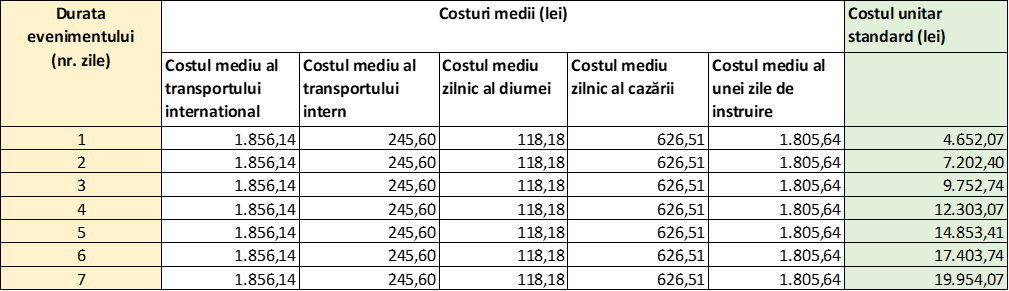 Baremele standard de costuri unitare vor fi actualizate anual, pe baza ratei inflației publicate de Eurostat.4. Please explain how you have ensured that only eligible expenditure was included in the calculation of the standard scale of unit cost, lump sum or flat rate.Costul unitar a fost calculat pe baza cheltuielilor eligibile reprezentând diurnă, cazare, transport și cost instruire, cheltuieli autorizate și certificate în cadrul proiectului „Formare continuă a personalului Ministerului Dezvoltării Regionale, Administrației Publice și Fondurilor Europene în vederea gestionării eficiente a Fondurilor Europene Structurale și de Investiţii (FESI)”, conform procedurilor POAT.5. Assessment of the audit authority(ies) of the calculation methodology and amounts and the arrangements to ensure the verification, quality, collection and storage of data.Metodologia privind costul unitar a fost transmisă către Autoritatea de Audit în vederea solicitării unui punct de vedere.* Justifications on the underlying data, the calculation methodology and resulting rate or amount and related assessment by the audit authority [(in points 1, 3 and 5)] are not required when the simplified cost options submitted in this Appendix are established at Union level [(other policies or through the DA referred to in Article 88(4)].Appendix 2: [Union contribution based on Ffinancing not linked to costs]Template for submitting data for the consideration of the Commission(Article 89)A.	Summary of the main elements B. Details by type of operation (to be completed for every type of operation)Types of operation: [Appendix 2a: 	List of planned operations of strategic importance with a timetable - Article 17(3)]Text field [2 000][Appendix 3: 	EMFF action plan for small-scale coastal fishing]Template for submitting data for the consideration of the Commission1. Description of the small-scale coastal fleet2. General description of the strategy for the development of profitable and sustainable small-scale coastal fishing3. Description of the specific actions under the strategy for the development of profitable and sustainable small-scale coastal fishing4. Where appropriate, the implementation of the FAO voluntary guidelines for securing sustainable small-scale fisheries5. Where appropriate, the implementation of the regional plan of action for small-scale fisheries from the General Fisheries Commission for the Mediterranean6. IndicatorsAppendix 4: 	EMFF action plan for each outermost regionTemplate for submitting data for the consideration of the Commission1. Description of the strategy for the sustainable exploitation of fisheries and the development of the sustainable blue economy2. Description of the main actions envisaged and the corresponding financial means3. Description of the synergies with other sources of Union funding4. Description of the synergies with the action plan for small-scale coastal fishingCCITitle in EN[255 characters] Operational Programme Technical AssistanceTitle in national language(s)[255] Program Operaţional Asistenţă TehnicăVersionFirst year[4]2021Last year[4]2027Eligible from1.01.2021Eligible until31.12.2029 Commission decision numberCommission decision dateMember State amending decision numberMember State amending decision entry into force dateNon substantial transfer (art. 19.5)Yes/NoNUTS regions covered by the programme (not applicable to the EMFF)ROFund concerned ERDFFund concerned Cohesion FundFund concerned ESF+Fund concerned EMFFText field [30 000]Noul cadru financiar multi-anual pentru perioada 2021-2027 propune modernizarea politicii de coeziune şi schimbarea ei într-o politică simplă, flexibilă şi dinamică, care va sprijini investiţii moderne în toate regiunile UE. Atingerea acestui obiectiv depinde de mai mulţi factori şi nu numai de asigurarea finanțării - necesită ca instituţiile publice direct implicate în gestionarea și implementarea programelor cofinanțate de fondurile europene să beneficieze de personal calificat, capabil să gestioneze eficient proiecte complexe într-un context de guvernare pe mai multe niveluri. Experiența a sugerat că normele existente au fost prea complexe și au dus la o povară inutilă atât pentru managementul programelor, cât și pentru beneficiarii finali. Astfel, pentru a depăși problemele apărute în perioada de programare 2014-2020 se are în vedere simplificarea și introducerea unor noi instrumente de flexibilitate care să sprijine beneficiarii finali ai fondurilor. Regulile ce vor sta la baza utilizării fondurilor vor fi mai puţine şi mai clare, se va utiliza în ansamblu acelaşi sistem de management şi control ca şi pentru programele operaţionale din perioada 2014-2020, se va aplica un singur principiu de audit, iar asistenţa tehnică va fi utilizată în continuare. Integrarea sectorială şi teritorială este un proces ce va continua şi în perioada 2021-2027, iar sinergiile ce se vor crea vor contribui la obiective de politică mai concentrate către rezultate şi vor conduce la schimbări ale condiţiilor economice şi sociale. Creşterea capacităţii administrative în instituţiile implicate în managementul programelor finantaţe din fonduri europene şi la nivelul beneficiarilor rămâne o prioritate şi pentru perioada de programare 2021-2027.  ¨Planul pentru consolidarea capacităţii administrative¨ este un instrument nou de lucru şi reprezintă o strategie operaţională cu obiective şi termene clare, ce are ca obiectv general îmbunătaţirea proceselor administrative în vederea facilitării implementarii PO, precum şi pentru încurajarea utilizării lecţiilor învăţate. Planul va contribui la ajustări structurale, la reducerea poverii administrative a beneficiarilor şi la promovarea simplificării legislative şi procedurale. Planul este asumat politic şi va fi monitorizat cu atenţie de către toate entităţile implicate în coordonarea lui, coordonarea şi guvernanţa generală fiind asigurate de Secretariatul General al Guvernului, prin Decizie a Prim-ministrului României. Prin această Decizie a fost înfiinţat Grupul de lucru interministerial pentru coordonarea şi monitorizarea instituţiilor cu atribuţii în derularea fondurilor destinate asistenţei tehnice. Ministerul Fondurilor Europene va coordona secţiunea ce vizează fondurile europene.Privit în ansamblu, succesul în managementul şi utilizarea fondurilor europene se bazează pe guvernanţa efectivă a procesului investiţional, pe capacitatea administrativă a Autorităţilor de Management, a Organismelor Intermediare, beneficiarilor şi a potenţialilor beneficiari. În contextul managementului fondurilor europene, capacitatea administrativă se referă la capacitatea administrației publice de a gestiona și utiliza fondurile UE în mod eficient pe tot parcursul ciclului de investiții, de la elaborarea strategiei, implicarea părților interesate în toate etapele perioadei de programare, planificarea și selecția proiectelor, până la implementarea proiectului, monitorizare și evaluare, contribuind astfel la implementarea cu succes a politicii de coeziune a UE. Prin urmare, pentru creșterea gradului de absorbție a fondurilor disponibile și utilizarea acestora cât mai eficient este nevoie de asigurarea unor instituții publice puternice atât la nivelul Statelor Membre, cât și la nivel de regiune. Direcţiile strategice prevazute în Plan includ paşii necesari pentru cresterea performanţelor resurselor umane şi introducerea procedurilor de simplificare, atât în sectorul administraţiei publice ce gestionează fonduri europene, cât şi în sectoarele administraţiei publice care gestionează investiţii publice. Planul este un instrument pentru îmbunătăţirea capacităţilor instituţionale şi individuale, în vederea atingerii unui nivel rididcat din punct de vedere calitativ al resurselor umane, care sunt unul din pilonii principali ai capacităţii administrative, cu impact pozitiv în ceea ce priveşte managementul şi implementarea fondurilor. Secţiunea Planului dedicată sectorului administraţiei publice care gestionează fonduri europene este structurată pe domenii de intervenţii, astfel: apă/apă uzată, energie şi dezastre naturale, transport, dezvoltare urbană (turism, cultura, patrimoniu, regenerare urbană), cercetare şi inovare (smart specialisation), digitalizare şi IMM-uri, piaţa muncii, sănătate. Planul conţine un ¨Roadmap¨ al acţiunilor pentru creşterea capacităţii administrative pentru fiecare Autoritate de Management şi are la bază o analiză detaliată a punctelor tari şi a punctelor slabe care au stat la baza propunerilor incluse în ¨Roadmap¨. ¨Roadmap¨ a fost elaborat cu participarea fiecărui actor ce va fi implicat în acţiunile propuse. Planul propune ca managementul personalului, proceselor şi programelor să fie mai strategic şi mai inovativ, managementul condiţiilor cadrului de desfăşurare al activităţilor să conducă la stabilitate şi corectitudine în procesele investiţionale şi administrative, precum şi necesitatea de a asigura capacităţile Autorităţilor de Management/Beneficiarilor la o dimensiune adecvată. O schimbare strategică organizaţională poate fi atinsă numai dacă există o înţelegere comună a tuturor actorilor implicaţi şi un management performant. Astfel, se poate crea o noua identitate organizatională, centrată mai degrabă pe obiective strategice decât pe alocări de fonduri şi unde competenţele sunt necesare pentru asigurarea succesului.Asistenţa tehnică furnizată prin Programul Operational Asistenţa Tehnică va fi utilizată în complementaritate cu măsurile specifice pentru creşterea capacităţii administrative a beneficiarilor, care se vor regăsi în programele operaţionale. Dezvoltarea ¨Planului pentru consolidarea capacităţii administrative¨ la nivelul fiecarui program operaţional reprezintă o planificare detaliată şi structurată a nevoilor de asistenţă tehnică corelată cu rezultatele pe care administraţia publică/beneficiarii vor să le obţină. Deşi au fost implementate măsuri pentru creşterea capacităţii administrative a sistemului de management al fondurilor şi a beneficiarilor şi în perioada de programare 2014-2020, acestea nu şi-au îndeplinit în totalitate obiectivele propuse, sporirea acestor măsuri fiind o provocare în toate Statele Membre, inclusiv în România. În acest context, prin POAT se urmăreşte diminuarea dificultăţilor întâmpinate în derularea activităţilor specifice şi atingerea rezultatelor propuse de către instituţiile care gestionează fondurile politicii de coeziune şi care pot avea un impact major asupra performanţei lor prin menținerea în sistem a unui personal calificat și motivat, respectiv prin diminuarea migrării resurselor umane din sistem spre mediul privat, fenomen care a afectat grav sistemul fondurilor în perioada de programare 2007-2013.  De asemenea, o altă provocare care necesită utilizarea asistenţei tehnice în vederea unui management eficient al fondurilor politicii de coeziune o reprezintă sistemele și instrumentele potrivite necesare pentru desfăşurarea activităţii în mod transparent și eficient, în continuare fiind necesară instituirea unor norme mai simple, cu evitarea efectului de „gold plating” a normelor UE, proceduri, ghiduri, manuale și formulare mai clare, dezvoltarea  culturii de evaluare, introducerea unor sisteme de gestionare a informațiilor care să ofere date necesare procesului de monitorizare în vederea îmbunătățirii calității și transparenței procesului decizional, precum şi a unor sisteme TIC performante care să faciliteze comunicarea internă și externă.POAT 2021-2027 este proiectat ţinând cont de noua arhitectură a sistemului de coordonare, gestionare şi control al fondurilor europene, cu șapte autorităţi de management în cadrul MFE și își propune să sprijine aspectele orizontale pentru toate PO finanțate din fondurile europene, iar pentru cele cinci programe finanțate din FEDR, FC și FSE+ aflate în directa gestionare a MFE (PODD, POCIDIF, POS, POIDS și POAT) să acorde asistenţă specifică implementării acestora. Astfel, se propune continuarea abordării din perioada 2014-2020, respectiv finanțarea din POAT a măsurilor orizontale și a asistenței tehnice pentru programele operaționale gestionate de MFE care nu vor avea axă proprie de asistență tehnică, respectiv PODD, POCIDIF, POS, POIDS și POAT. Acest mecanism permite implementarea eficace a asistenței tehnice, în sensul în care elimină riscul de duplicare a funcțiilor de evaluare, monitorizare, verificare cereri de rambursare și achiziții pentru proiectele de asistență tehnică implementate în cadrul fiecărui AM din MFE şi concentrează preocuparea AM-urilor pe identificarea nevoilor, depunerea și implementarea proiectelor de asistență tehnică specifice. În ceea ce privește nevoile comune de funcționare (logistică) acestea vor fi asigurate de structurile suport din cadrul MFE prin proiectele orizontale de sprijin, reducând astfel sarcina administrativă pentru Autoritățile de Management din MFE aferente PO care nu au axă proprie de AT.  Complementar măsurilor orizontale privind informarea din ¨Planul pentru consolidarea capacității administrative - Secțiunea fonduri europene¨, din POAT se va asigura o informare eficientă a diferitelor categorii de public privind oportunitățile de finanțare din fondurile europene, precum și pentru asigurarea transparenței implementării proiectelor şi utilizării acestor fonduri.Funcţia de evaluare orizontală şi cea de evaluare specifică sunt abordate la nivelul sprijinului de asistenţă tehnică ca funcţii esenţiale care asigură input-uri pentru fundamentarea deciziilor de atribuire a finanţărilor şi de alocare a resurselor în conformitate cu strategia fiecărui PO, contribuind astfel la asigurarea unui management eficace al fondurilor europene şi la creşterea nivelului de responsabilizare a mecanismului decizional.În vederea justificării şi definirii intervenţiilor din domeniul sistemului informatic ce urmează a fi sprijinite prin POAT 2021-2027, au fost avute în vedere concluziile raportului de evaluare a POAT 2014-2020, aferent anului 2018, care reliefează faptul că prezența sistemului informatic MySMIS 2014+ ca instrument de monitorizare este percepută ca un factor pozitiv de către utilizatori, în timp ce modul de funcționare a acestuia este considerat ca îngreunând acest proces. Plecând de la aceste constatări,  POAT 2021-2027 îşi propune să sprijine măsurile destinate îmbunătățirii continue a sistemului informatic, inclusiv prin asigurarea interoperabilității acestuia cu alte platforme (ex. SICAP) şi sprijinirea procesului de adaptare la noile cerinţe regulamentare privind schimbul de date între CE şi SM.  Existenţa unui număr adecvat și a unei structuri corespunzătoare de resurse umane constituie o premisă fundamentală pentru atingerea obiectivelor programelor operaționale. Sunt astfel necesare capabilități extinse de management, calificări înalte ale personalului de execuție, dar și o motivare corespunzătoare a acestuia, ceea ce implică resurse financiare pentru rambursarea salarială a personalului structurilor cu rol în coordonarea și controlul fondurilor europene (MFE, Autoritatea de Audit, Autoritatea de Certificare şi Plată), precum și a personalului AM/OI care gestionează PODD, POCIDIF, POS, POIDS și POAT. Ținând cont de art. 30 (2) al Regulamentului …../…. al Parlamentului European şi al Consiliului care prevede că fiecare dintre fonduri poate finanța operațiuni de asistență tehnică eligibile în temeiul oricăruia dintre celelalte fonduri și art. 30 alin (3) al Regulamentului …../…. al Parlamentului European şi al Consiliului care prevede că priorităţile de asistență tehnice sunt monofond, POAT îşi propune ca prioritatea de asistență tehnică din care se finanțează sprijinul salarial și cel logistic să fie finanțată din FSE+. Cele două acțiuni sunt cuprinse în aceeași prioritate întrucât se explorează posibilitatea utilizării ratei forfetare în ceea ce privește cheltuielile logistice – costuri indirecte în procent de 15% din costurile eligibile directe cu salariile personalului.Raportat la perioadele de programare 2007-2013 şi 2014-2020, FEDR a asigurat/asigură:- sprijin salarial pentru tot sistemul de gestionare și control (FEDR și FSE) - sprijin orizontal pentru sistem și beneficiari (evaluări și studii orizontale, SMIS, comunicare și informare orizontală fonduri, formare orizontală sistem și benefciari FEDR și FSE).Aceste tipuri de intervenţii vor fi asigurate în continuare din POAT 2021-2027.În acest context, având în vedere că obiectivul priorităţii ¨Asigurarea funcționării sistemului de coordonare şi control al fondurilor FEDR, FC, FSE+ şi gestionarea PO¨ este menținerea în sistem a personalului calificat, se propune ca FSE+ să contribuie la rambursarea salarială și la asigurarea sprijinului logistic. Sprijinul aferent asigurării cheltuielilor cu personalul (cheltuieli administrative şi salariale) acordat prin POAT 2021-2027 va fi atât pentru activitățile aferente finalizării implementării și închiderii perioadei de programare 2014-2020 (pentru structurile de coordonare și control și AM/OI POIM, AM POC, AM POAT), cât și pentru cele aferente perioadei de programare 2021-2027 și pregătirii perioadei 2027+. Astfel, pe măsură ce acest tip de proiecte finanțate din POAT 2014-2020 se finalizează, vor fi continuate prin proiecte similare cu finanţare din POAT 2021-2027, lărgind aria de acoperire, începând cu anul 2021, prin includerea structurilor AM PODD, AM POCIDIF, AM POS și AM POIDS.În vederea unei mai bune coordonari a asistenţei tehnice, se va înfiinţa Comitetul de Coordonare al Asistenţei Tehnice, organism care a funcţionat în perioada de programare 2007-2013 şi care va include reprezentanţi ai AM, OI şi alţi actori relevanţi. Comitetul va avea rolul de armonizare a abordărilor şi de identificare a nevoilor de asistenţă tehnică, în vederea întăririi capacităţii administrative la nivelul gestionării fondurilor europene, în strânsă legătură cu ¨Planul pentru consolidarea capacităţii administrative¨ și va fi coordonat de către toți responsabilii de implementarea și monitorizarea asistenței tehnice la nivel național, denumiți în continuare Coordonatori de ATLecţii învăţate din perioada 2014-2020POAT 2014-2020 a avut o contribuție importantă în sporirea capacității beneficiarilor de a identifica și pregăti propuneri de proiecte de calitate și cu impact strategic. Creșterea eficienței în implementarea proiectelor a fost realizată prin: îmbunătățirea competențelor de organizare și derulare a proceselor de achiziție publică, prezența unor sisteme de management și control pentru integrarea activităților proiectului cu celelalte activități la nivelul beneficiarului și cu procesul de luare a deciziilor, îmbunătățirea capacității de gestionare a resurselor umane din echipele de proiect, prezența unui număr adecvat de consultanți cu specializări tehnico-economice.În concluziile raportului de evaluare a POAT 2014-2020 se menționează că deși au existat  întârzieriîn procesul de evaluare, contractare și implementare a proiectelor finanțate din fondurile ESI, aceste aspecte au fost considerabil îmbunătățite,până la finalul anului 2019 dezangajarea fondurilor alocate fiindevitată, iar în ceea ce privește POAT 2014-2020 riscul de dezangajare nu a existat, fiind solicitate la rambursare cheltuieli peste ținta n+3. Creșterea performanței personalului care a participat la cursuri de formare a fost regăsită în sustenabilitatea rezultatelor pe care aceştia le-au avut, respectiv creșterea capacității beneficiarilor și potențialilor beneficiari POAT la elaborarea și implementarea proiectelor finanțate în cadrul POAT 2014-2020.Contribuția POAT la creşterea motivaţiei, eficienţei, eficacităţii şi calităţii muncii şi responsabilizarea personalului din sistemul fondurilor europene, prin reducerea cifrei de fluctuaţie a personalului calificat, pe de-o parte, și atragerea în sistem de noi specialişti cu competenţe ridicate, pe de altă parte, este semnificativă, rambursarea cheltuielilor de tip salarial pentru structurile din cadrul sistemului de coordonare, gestionare şi control al fondurilor considerându-se necesar a fi menţinută şi în perioada de programare 2021-2027.A fost suplimentată expertiza existentă la nivelul beneficiarilor prin transferul de expertiză din partea unor consultanți externi ai IFI, cu specializări tehnico-economice. În ceea ce priveşte consultanţa BEI, în contextul implementării proiectelor de infrastructură, se estimează că rezultatele unui management eficient al proiectelor de infrastructură vor fi vizibile atât la nivel sectorial, cât și la nivel local și regional. Buna comunicare și colaborare a beneficiarilor cu AM POAT a fost un factor pozitiv care a influențat implementarea și eficiența implementării proiectelor.Dintre mecanismele cu influență pozitivă, au fost importante posibilitatea de a angaja personal suplimentar în afara organigramei, precum și continuitatea și stabilitatea personalului din cadrul instituțional de gestionare a fondurilor.Cu toate că multe aspecte aferente ciclului de viață al proiectelor au fost îmbunătăţite față de perioada 2007-2013, există în continuare aspecte careau nevoie de o implicare mai activă a tuturor factorilor responsabili  iîn vederea creșterii capacității AM/OI de a îndruma beneficiarii în procesul de achiziție publică, precum şi necesitatea simplificării și îmbunătățirii  legislației din domeniu, aspecte care pot conduce la realizarea obiectivelor propuse.Dezvoltarea și utilizarea SMIS a condus la creșterea nivelului de trasabilitate și transparență a informațiilor și, prin urmare, monitorizarea proiectelor s-a realizat mai eficient atât de către beneficiar, cât și de către AM. Utilizarea MySMIS2014+ ca instrument de monitorizare a fost un mecanism cu efecte pozitive în implementarea eficientă a proiectelor, fapt pentru care AM POAT își propune susținerea în continuare a dezvoltării necesare acestei platforme pentru a deveni mai prietenoasă și mai ușor de utilizat de către utilizatorii săi.Progresul privind gradul de conștientizare a cetățenilor privind proiectele UE față de nivelul perioadei de programare 2007-2013 este foarte mare, cu aprox. 46% faţă de 2013. Astfel, potrivit rezultatelor sondajului realizat în procesul de elaborare a primului raport de evaluare a POAT 2014-2020, nivelul de conștientizare privind proiectele finanțate de UE este de 84% și indică procentul din populația României care cunoaște faptul că UE finanțează proiecte de dezvoltare socială și economică în România. În vederea creșterii gradului de informare a populației cu privire la proiectele implementate în România cu fonduri europene au fost derulate o serie de acțiuni orientate pe categorii de grupuri țintă, canalele de comunicare fiind astfel utilizate încât să se ajungă la un număr cât mai mare și divers de cetățeni și pentru a acoperi o arie teritorială cât mai mare: campanii de comunicare, cea mai importantă fiind cea lansată de MFE în data de 26 martie 2019 - „Bani europeni pentru idei românești”, campanie gândită pentru a corespunde nevoilor de informare ale publicului general; spoturi TV/publicitate radio, acolo unde nu există cablu TV; bannere web online, publi-reportaje pe mai multe site-uri, reclame pe Facebook, pentru publicul utilizator de internet;; panouri publicitare în zone intens circulate: aeroporturi, gări, garnituri de metrou, drumuri naționale, distribuția acestora fiind uniformă pe județe; caravane de informare la nivel naţional; distribuire de obiecte promoționale și broșuri/pliante.Dintre acțiunile derulate până în prezent, cele mai eficace acțiuni de informare a publicului larg au fost spoturile TV, urmate de promovarea pe internet. Cele mai puțin eficace acțiuni au fost cele de promovare prin presa scrisă și distribuirea de broșuri/pliante. Site-ul www.fonduri-ue.ro a fost o bună sursă informații, cu informații standardizate şi accesare facilă.În ceea ce priveşte parteneriatul, subcomitetele tematice aferente CCMAP au avut un rol important pe parcursul procesului de programare, fie pe aspecte orizontale de implementare (în cadrul grupurilor de lucru funcţionale), fie pe domenii specifice aferente PO. Astfel, membrii grupurilor de lucru tematice au avut contribuţii la definitivarea ghidurilor pentru apelurile de proiecte, metodologiilor de monitorizare a proiectelor, fișelor de proiecte/domenii, propunerilor de prioritizare a proiectelor, calendarului de lansare de apeluri etc.Având în vedere contribuția importantă adusă de parteneri atât în procesul de programare, cât și în procesul de implementare a programelor operaționale, se consideră necesară susținerea în continuare a acestui parteneriat între toți actorii implicați în procesul de coordonare, gestionare și control al fondurilor europene.Totodată, POAT 2014-2020 a avut o contribuție majoră în ceea ce privește îmbunătăţirea capacităţii tehnice privind programarea, evaluarea, monitorizarea, auditul şi controlul proiectelor finanțate în cadrul POAT, POIM și POC, îmbunătăţirea condițiilor logistice pentru implementarea POAT, POIM, POC, realizarea evaluărilor prevăzute în planul de evaluare, închiderea perioadei 2007-2013, pregătirea perioadei 2021-2027.În vederea îmbunătăţirii sprijinului oferit de POAT, este necesară implementarea în cadrul politicii de evaluare FESI a unor activități ample de comunicare între factorii de decizie și nivelul tehnic, asupra evaluărilor planificate și a rezultatelor obținute, pentru a se întări relevanța, utilitatea și utilizarea acestora. Totodată, este necesară identificarea, calcularea și adoptarea tuturor opțiunilor de costuri simplificate posibile în vederea eficientizării sistemului de implementare a FESI eligibil pentru POAT.În ceea ce priveşte resursele umane, s-a urmărit implementarea unei politici orizontale de resurse umane și dezvoltarea capacității manageriale pentru sistemul de coordonare, gestionare și control al FESI, pentru a avea personal motivat, responsabilizat, stabil și înalt calificat în sistemul de coordonare, gestionare și control al FESI. Potrivit concluziilor primului raport de evaluare a POAT 2014-2020, volumul formării profesionale a crescut semnificativ în 2018 şi 2019 după o scădere în doi ani consecutivi, 2016 şi 2017, stabilitatea personalului a crescut în perioada 2015-2019, iar fluctuația a scăzut de la 13% în 2013 la 6,18% în 2019, menținând-se sub ținta programului de 10% (conform documentului “Implementarea Planului de Evaluare a Programului Operaţional Asistenţă Tehnică 2014-2020” – Raport de Evaluare aferent anului 2018 draft). Recomandări specifice de ţarăÎmbunătățirea eficacităţii și calităţii administrației publice, precum și previzibilitatea procesului decizional, inclusiv prin implicarea adecvată a partenerilor sociali.În perioada 2021-2027, asistenţa tehnică va fi rambursată în conformitate cu prevederile art.30(4) şi art.46(f) ale Regulamentului …../…. al Parlamentului European şi al Consiliului. La acest moment, în POAT 2021-2027 utilizarea costurilor directe, în conformitate cu prevederile art.48(1)(a) şi utilizarea opțiunilor de costuri simplificate în următoarele cazuri:- asigurarea accesului structurilor care fac parte din sistemul de management și control al fondurilor la logistică pentru îndeplinirea sarcinilor curente, prin utilizarea ratei forfetare în ceea ce privește cheltuielile logistice – costuri indirecte în procent de 15% din costurile eligibile directe cu salariile personalului, în conformitate cu prevederile art. 48(1)(c); Această formă de rambursare se va utiliza pentru rambursarea cheltuielilor efectuate în cadrul unor operaţiuni care sprijiină asigurarea sprijinului logistic, astfel cum sunt prezentate în cadrul Priorităţii 1 „Asigurarea funcționării sistemului de coordonare şi control al fondurilor FEDR, FC, FSE+ şi gestionarea PO”.- asigurarea accesului personalului structurilor care fac parte din sistemul de management și control al fondurilor, precum și beneficiarilor la formare profesională orizontală în vederea creșterii competențelor în domenii esențiale, prin utilizarea costurilor unitare aferente unei zile de instruire, în conformitate cu prevederile art.48(1)(b).Această formă de rambursare se va utiliza pentru rambursarea cheltuielilor efectuate în cadrul operaţiunilor care asigură sprijiin pentru formare profesională orizontală externă a personalului structurilor care fac parte din sistemul de management și control al fondurilor, precum și a beneficiarilor, în vederea creșterii competențelor în domenii esențiale, astfel cum sunt prezentate în cadrul Priorităţii 1 „Asigurarea funcționării sistemului de coordonare şi control al fondurilor FEDR, FC, FSE+ şi gestionarea PO” şi în cadrul Priorităţii 3 ”Îmbunătățirea capacității de gestionare și implementare a fondurilor FEDR, FC, FSE+, FTJ”.În plus, AM POAT va lua în calcul posibilitatea utilizării costurilor unitare și pentru cheltuielile aferente formării profesionale interne, precum și a celor pentru deplasările interne și externe. Astfel, utilizarea asistenţei tehnice pentru perioada 2021-2027 respectă prevederile Regulamentului (UE) nr. ……/…… al Parlamentului European și al Consiliului de stabilire a unor dispoziții comune privind Fondul European de Dezvoltare Regională, Fondul Social European, Fondul de Coeziune, Fondul European pentru Pescuit și Afaceri Maritime, precum și de instituire a unor norme financiare aplicabile acestor fonduri precum și Fondului pentru azil şi migraţie, Fondului pentru securitate internă, Instrumentului pentru managementul frontierelor şi vizelor şi Fondului pentru Tranziţie Justă, iar rambursarea asistenţei tehnice se va efectua în conformitate cu prevederile art.88 al Regulamentului …../…. al Parlamentului European şi al Consiliului.IDTitle [300]TABasis for calculationFund**Category of region supportedSpecific Objective selected***1Asigurarea funcționării sistemului de coordonare şi control al fondurilor FEDR, FC, FSE+ şi gestionarea POYesFSE+More developedNA1Asigurarea funcționării sistemului de coordonare şi control al fondurilor FEDR, FC, FSE+ şi gestionarea POYesFSE+Less developedNA2Asigurarea transparenţei fondurilor FEDR, FC, FSE+, FTJYesFEDRMore developed NA2Asigurarea transparenţei fondurilor FEDR, FC, FSE+, FTJYesFEDRLess developedNA3Îmbunătățirea capacității de gestionare și implementare a fondurilor FEDR, FC, FSE+, FTJYesFEDRMore developedNA3Îmbunătățirea capacității de gestionare și implementare a fondurilor FEDR, FC, FSE+, FTJYesFEDRLess developedNAText field [8 000]POAT 2021-2027 este un program destinat întregului sistem de coordonare şi control al fondurilor FEDR, FSE+ şi FC precum și sistemului de gestionare a programelor operaționale derulate de MFE.  Intervenţiile ce se vor finanţa prin acest program operaţional vor acoperi toate regiunile României.Prioritatea 1 urmărește asigurarea unui personal înalt calificat, capabil și motivat corespunzător prin finanțarea cheltuielilor salariale aferente, precum și prin crearea cadrului logistic adecvat de lucru care să permită desfășurarea în bune condiții a activității de coordonare şi control al fondurilor FEDR, FSE+, FC, precum și de gestionare a programelor operaționale derulate de MFE care nu au axă prioritară de asistență tehnică.Sprijin pentru coordonarea și controlul fondurilor 2021-2027 (FEDR, FSE+, FC), a PO şi a fondurilor ESI 2014-2020 Structurile administraţiei publice din sistemul de coordonare şi control al fondurilor și gestionare a programelor operaționale derulate de MFE (cu excepția POEO şi POTJ), au nevoie în continuare de sprijin logistic, atât pentru pregătirea și gestionarea perioadei de programare 2021-2027, cât și pentru finalizarea implementării și închiderea perioadei 2014–2020 şi pregătirea perioadei de programare 2027+. Asigurarea acestui tip de sprijin, va furniza celor implicați toate instrumentele materiale necesare şi de infrastructură hard identificate ca fiind necesare funcționării optime și obținerii unui randament crescut al muncii desfășurate. Aceasta va permite personalului o comunicare facilă cu celelalte autorități implicate și cu beneficiarii programelor, asigurând premisele unui proces de gestionare eficient al fondurilor. Sprijinul logistic necesar derulării în bune condiţii a activităţii structurilor din sistemul de coordonare şi control al fondurilor și gestionarii programelor operaționale derulate de MFE (cu excepția POEO şi POTJ) va fi acordat pentru asigurarea tuturor cheltuielilor de funcționare și a altor nevoi de logistice identificate în procesul de coordonare a fondurilor şi implementarea PO. De asemenea, se va acorda sprijin pentru asistenţa tehnică necesară procesului de finalizare a implementării și închidere a perioadelor de programare 2014-2020 și 2007-2013, în care se include orice tip de sprijin necesar structurilor implicate în coordonarea și controlul fondurilor europene și gestionarea POIM 2014-2020, POC 2014-2020, POAT 2014-2020, POS CCE 2007-2013 şi POS Mediu 2007-2013.Constientizând preponderența intervențiilor integrate promovate prin noua politica de coeziune, POAT își propune să acorde o atenție deosebită măsurilor de sprijin logistic destinate consolidării capacității de coordonare a structurilor din sistemului de coordonare şi control al fondurilor FEDR, FC, FSE+ şi gestionarea PO,  indiferent de nivelul de guvernanţă.  Asigurarea performanței în coordonarea, gestionarea și controlul fondurilor prin asigurarea motivării personaluluiAsigurarea unei politici orizontale de resurse umane pentru personalul din sistemul instituţional de coordonare, management şi control al fondurilor FEDR, FSE+, FC necesită sprijin pentru asigurarea resurselor necesare dezvoltării, implementării, revizuirii şi monitorizării acesteia. Asistenţa tehnică a fost şi este utilizată în toate Statele Membre pentru finanţarea salariilor funcţionarilor publici şi a personalului contractual implicaţi în sistemul de coordonare şi control al fondurilor europene. Astfel, POAT va continua acordarea de sprijin pentru activitatea de management a resurselor umane la nivelul sistemului de coordonare, gestionare şi control al fondurilor care să conducă la optimizarea managementului, creşterea motivaţiei şi creşterea eficienţei, eficacităţii şi calităţii muncii şi responsabilizarea personalului. Totodată, se urmăreşte sprijinirea măsurilor care contribuie la reducerea fluctuaţiei personalului calificat, la încurajarea rotaţiei şi mobilităţii personalului în cadrul sistemului, atragerea în sistem de noi specialişti cu competenţe ridicate şi potenţial de dezvoltare în plan professional, inclusiv stimulare prin promovare. Nivelul de cunoştinţe al personalului implicat în coordonarea, gestionarea şi controlul fondurilor FEDR, FSE+, FC are un impact direct asupra eficienţei şi eficacităţii sistemului de implementare al fondurilor europene. Experienţa perioadelor anterioare de programare a demonstrat importanţa stabilităţii şi motivării personalului pentru creșterea eficienței muncii și maximizarea rezultatelor obținute, rambursarea cheltuielilor de tip salarial pentru structurile din cadrul administraţiei publice din sistemul de coordonare şi control al fondurilor fiind astfel necesar a fi menţinută şi pentru perioada 2021-2027.Asigurarea salarizării personalului pentru perioada 2021-2027 se va realiza pentru personalul din structurile administrației publice care asigură coordonarea, gestionarea și controlul fondurilor europene şi din AM, respectiv AM POAT, AM/OI Sănătate, AM/OI Incluziune şi Demnitate Socială, AM/OI Dezvoltare Durabilă, AM Creştere Inteligentă, Digitalizare şi Instrumente Financiare. Sprijinul pentru rambursarea cheltuielilor salariale din POAT 2021-2027 va începe după încetarea finanţării cheltuielilor salariale din perioada 2014-2020. În vederea monitorizării performanței personalului sprijinit prin intermediul activităților finanțate din această prioritate, se vor stabili indicatori de rezultat care vor fi definiți ulterior în cadrul Ghidului Indicatorilor aferent fiecărui PO.Table 2: Output indicatorsTable 2: Output indicatorsTable 2: Output indicatorsTable 2: Output indicatorsTable 2: Output indicatorsTable 2: Output indicatorsTable 2: Output indicatorsTable 2: Output indicatorsTable 2: Output indicatorsPriority Specific objective FundCategory of regionID [5]Indicator [255] Measurement unitMilestone (2024)Target (2029)Asigurarea funcționării sistemului de coordonare şi control al fondurilor FEDR, FC, FSE+ şi gestionarea PONAFSE+Asigurarea funcționării sistemului de coordonare şi control al fondurilor FEDR, FC, FSE+ şi gestionarea PONAFSE+Număr personal din sistemul fonduri europene, ale căror salarii sunt co-finanțate din POAT - echivalent normă întreagănr.5.6009.800Table 8: Dimension 1 – intervention fieldTable 8: Dimension 1 – intervention fieldTable 8: Dimension 1 – intervention fieldTable 8: Dimension 1 – intervention fieldTable 8: Dimension 1 – intervention fieldPriority NoFundCategory of regionCode Amount (EUR)1FSE+More developedLess developed141 Pregătire, implementare, monitorizare şi control136.148.000Text field [8 000]Informare și comunicareRomânia continuă să se confrunte cu provocări mari în ceea ce priveşte dezvoltarea, nivelul general al activității economice rămânând foarte scăzut. Sprijinul oferit de fondurile europene prin Politica de Coeziune reprezintă un element major pentru reducerea disparităţilor dintre regiunile UE şi pentru accelerarea creşterii economice.Abordarea României privind fondurile europene pune accentul pe acei factori cu efect catalizator care pot genera o schimbare în plan economic și social, fiind în același timp un instrument flexibil capabil să se adapteze șocurilor și provocărilor care impun o schimbare rapidă de strategie. Fondurile europene vor sprijini, alături de fondurile bugetului de stat, dezvoltarea societății românești prin investiții în multiple sectoare și domenii de activitate. Având în vedere necesitatea creării premiselor pentru o utilizare eficientă şi eficace a fondurilor europene, în domeniul comunicării se caută o diseminare cât mai largă a informațiilor cu privire la fondurile FEDR, FSE+, FC, FTJ alocate României și la modul în care acestea se utilizează prin intermediul programelor operaționale. Se urmaresc, în principal, 3 scopuri strategice: INFORMAREA categoriilor de public, MOTIVAREA publicului relevant, REZOLVAREA unor aspecte care țin de utilizarea fondurilor, pentru următoarele teme/ tipuri de conținut:- Comunicare despre fonduri în general (cu scopul de informare și motivare a publicului-țintă)- Comunicare despre apelurile de proiecte/oportunităţile oferite (cu scopul de informare și motivare a publicului-țintă, plus rezolvarea unor aspecte care țin de utilizarea fondurilor)- Beneficii ale fondurilor și despre cum se implementează proiectele (cu scopul de informare, motivare a publicului-țintă, precum și rezolvarea unor aspecte care țin de utilizarea fondurilor și implementarea proiectelor)- Evaluarea comunicării (cu scopul de informare, motivare a publicului informat, precum și de rezolvare a unor aspecte care țin de utilizarea fondurilor și de realizarea comunicării)- Asistență tehnică și comunicare internă, care au un rol important în funcționarea eficientă a sistemului de informare (cu scopul de rezolvare a unor aspecte care ţin de utilizarea fondurilor şi de realizarea comunicării). Prin POAT sunt finanțate acţiuni pentru promovarea coordonată la nivel național a fondurilor europene 2021-2027 și a rezultatelor obținute în perioadele anterioare de programare.Sprijinul pentru desfăşurarea acţiunilor de informare și publicitate se va realiza prin determinarea tipurilor de materiale informative necesare, dezvoltarea acestora pentru tipuri de beneficiari FEDR, FSE+, FC, FTJ și pe diverse tipuri de suporturi pentru a fi distribuite în timpul campaniilor de informare și evenimentelor de comunicare.Diseminarea informaţiilor şi derularea activităţilor de informare și publicitate se va efectua prin organizarea de campanii la nivel naţional și regional/local prin TV, radio şi alte mijloace media, organizarea de evenimente (conferințe, seminarii, focus-grupuri etc), activități de promovare/comunicare FEDR, FSE+, FC, FTJ destinate diferitelor categorii de public țintă, inclusiv caravane de informare în vederea promovării unei mai bune înţelegeri a rolului fondurilor UE şi a procesului de implementare şi monitorizare a proiectelor, pregătirea, traducerea, publicarea şi diseminarea materialelor pentru informarea şi promovarea FEDR, FSE+, FC, FTJ.Se vor organiza campanii pentru oferirea de informații relevante privind tipurile de finanțări disponibile, scopul global al Politicii de Coeziune și importanța sa pentru dezvoltarea economică și socială a României și a tuturor regiunilor sale și campanii de informare în domeniul luptei împotriva fraudei, neregulilor, conflictului de interese și incompatibilităților.Se vor realiza acţiuni/sondaje de opinie necesare evaluării impactului campaniilor și activităților de informare și publicitate realizate.Se vor realiza seminarii și alte acțiuni de promovare pentru mass-media în ceea ce privește cerinţele instrumentelor de finanţare specifice Politicii de Coeziune în scopul îmbunătăţirii comunicării instituţionale între actorii din sistemul şi mass-media şi al bunei informări a opiniei publice.Se va dezvolta/actualiza/modifica în continuare site-ul www.fonduri-ue.ro ca site public unic care oferă informații și acces la toate PO, instrument deosebit de util în asigurarea unei informări și promovări corespunzătoare privind fondurile europene și valorificarea la maxim a potențialului pe care îl dețin.Se va sprijini comunicarea privind lansările de apeluri ale PO finanţate din FEDR, FSE+, FC (PO Asistenţă Tehnică, PO Sănătate, PO Incluziune şi Demnitate Socială, PO Dezvoltare Durabilă, PO Creştere Inteligentă şi Digitalizare) precum şi închidere PO atât pentru perioada 2014-2020 cât şi pentru perioada 2021-2027 şi pregătirea perioadei 2027+.Se va sprijini funcţionarea unui centru de comunicare cu privire la fondurile FEDR, FSE+, FC, FTJ care va fi gestionat de MFE. Va fi acordat sprijin inclusiv pentru remunerarea personalului din cadrul centrului, achiziţionarea materialelor documentare, derularea activităţilor de comunicare pentru promovarea centrului etc.Operaţiunile orientative specifice de informare și publicitate aferente PO finantate din FEDR, FSE+, FC, FTJ se vor detalia prin intermediul strategiei/strategiilor de comunicare pentru aceste fonduri şi a Planului/Planurilor multi-anuale sectoriale de comunicare ale acestor PO, urmând ca aceasta/acestea să fie aprobată/aprobate de către CM/CM-uri responsabile desemnate la nivel național.Se va sprijini şi comunicarea internă prin acţiuni de informare specifice.Sprijin pentru întărirea parteneriatuluiAP constituie cadrul general pentru implementarea programelor operaţionale şi este elaborat de MFE într-un larg cadru partenerial, format din reprezentanţi ai instituţiilor centrale, ai organizaţiilor neguvernamentale şi ai societăţii civile. Procesul de consultare al partenerilor relevanţi va avea un grad mare de interactivitate, toate părţile implicate vor avea posibilitatea exprimării unui punct de vedere integrat atât în ceea ce priveşte direcţiile de acţiune cât şi activităţile specifice. Astfel, este necesară organizarea întâlnirilor structurilor parteneriale pentru fiecare domeniu în parte, solicitându-se pregătirea unor materiale tehnice care să susțină o poziție comună a acestora. Sprijinul AT pentru dezvoltarea culturii parteneriale în coordonarea şi gestionarea FEDR, FSE+, FC, FTJ va urmări susţinerea activităţilor privind asigurarea parteneriatului cu actorii socio-economici în implementarea AP, conform prevederilor Reg. nr……/……., şi se va realiza prin organizare de seminarii, mese rotunde, ateliere de lucru, sesiuni de formare, platforme care să faciliteze comunicarea în reţea în etapele de implementare şi monitorizare a AP/PO şi promovare exemple de bună practică inclusiv prin organizarea de vizite la faţa locului pentru actorii cheie relevanți (autorități publice, reprezentanți mass-media etc).Sprijinul va viza organizarea și funcționarea mecanismului de coordonare instituțională pentru AP (Comitetul de Coordonare pentru Managementul Acordului de Parteneriat şi structurile parteneriale aferente PO), precum și alte comitete/grupuri de lucru/rețele care vor fi înființate pentru tematici cu impact asupra FEDR, FSE+, FC, FTJ sau coordonării instrumentelor de finanțare europene și naționale. Se include atât sprijinul logistic necesar pentru funcţionarea acestor structuri prin organizarea reuniunilor sau prin asigurarea comunicării şi consultării constante a partenerilor prin intermediul mijloacelor on line (de exemplu, platforma dedicată parteneriatului de pe site-ul MFE, grupuri de lucru on line interactive etc), precum şi întărirea capacității acestor (sub)comitete/grupuri de lucru etc, pentru creșterea implicării membrilor acestora în pregătirea și implementarea AP/PO, prin îmbunătăţirea competenţelor de comunicare, analiză, sinteză şi planificare strategică în domenii majore de dezvoltare socio-economică.Se va asigura sprijin orizontal pentru activarea și întărirea capacității și schimbului de bune practici a membrilor CM, în vederea eficientizării activității și întăririi capacității partenerilor socio-economici de a contribui semnificativ la procesul de monitorizare al PO, cu precizarea că sprijinul specific pentru întărirea capacității, organizarea și funcționarea CM pentru fiecare PO în parte se va realiza de AM responsabila cu gestionarea acestuia.Table 2: Output indicatorsTable 2: Output indicatorsTable 2: Output indicatorsTable 2: Output indicatorsTable 2: Output indicatorsTable 2: Output indicatorsTable 2: Output indicatorsTable 2: Output indicatorsTable 2: Output indicatorsPriority Specific objective FundCategory of regionID [5]Indicator [255] Measurement unitMilestone (2024)Target (2029)Asigurarea transparenţei fondurilor FEDR, FC, FSE+, FTJNAFEDRCampanii organizate Evenimente de informare şi comunicareMateriale de informare și publicitate elaborate – ediții Solicitări rezolvate prin intermediul Centrului de informare Sesiuni pe site/portal înregistrateEvenimente pentru sprijinirea cadrului partenerialnr.nr.nr.nr. nr.nr.11011.0005.000132636625.0001.000.000231Table 8: Dimension 1 – intervention fieldTable 8: Dimension 1 – intervention fieldTable 8: Dimension 1 – intervention fieldTable 8: Dimension 1 – intervention fieldTable 8: Dimension 1 – intervention fieldPriority NoFundCategory of regionCode Amount (EUR)2FEDRMore developedLess developed140 Informare şi comunicare42.500.000Text field [8 000]Îmbunătăţirea capacităţii de gestionare şi implementare a fondurilor FEDR, FC, FSE+, FTJ rămâne o prioritate şi în 2021-2027, fiind necesară pentru funcţionarea corespunzătoare a întregului sistem. Experienţa indică faptul că structurile de coordonare şi unele AM nu au avut abordări pragmatice, proceduri simple, absorbţia fondurilor europene urmând o curbă destul de lentă. Întărirea capacității de coordonare și control al fondurilor europene și de gestionare a PO În 2014-2020 au fost create şi puse în practică sisteme şi instrumente pentru gestionarea şi implementarea fondurilor, în toate fazele programului, dar multe dintre acestea trebuie actualiate în mod corespunzător sau îmbunătățite. Apariţia unor blocaje la nivelul achiziţiilor publice şi deficienţele apărute în cadrul sistemului de implementare impun consolidarea sistemelor de gestiune şi control. La nivelul sistemului de coordonare, gestionare şi control este nevoie de fundamentarea priorităţilor strategice prin studii, analize, evaluări, precum şi întărirea capacităţii instituţiilor de a îndeplini condiţiile favorizante şi de a pregăti portofolii de proiecte mature. Se va sprijini activitatea de coordonare a implementării PO cu finanțare FSE+, precum și activitatea de monitorizare a implementării ITI. Se va acorda sprijin pentru elaborare de analize, studii, strategii, documente metodologice, sondaje legate de procesul de coordonare sistem și de monitorizare la nivel orizontal, precum şi pentru consultanță și expertiză suplimentară în derularea activităților de coordonare sistem și de monitorizare a PO.La nivel specific PO (POAT, POS, POIDS, PODD și POCIDIF), se sprijină pregătirea, auditul intern şi monitorizarea PO, inclusiv monitorizarea procedurilor alternative/inovative de achiziții publice, precum şi pregătirea, selecţia, evaluarea, monitorizarea și verificarea proiectelor finanțate de PO, inclusiv deplasările în aceste scopuri, precum şi verificarea cererilor de rambursare. Se urmărește acordarea sprijinului pentru elaborarea de analize, studii, strategii pentru fundamentarea și implementarea acestor programe, precum şi sprijin pentru elaborare de ghiduri adecvate apelurilor de proiecte.Sprijin specific se va acorda pentru implementarea costurilor simplificate și pentru elaborarea/actualizarea unor scheme de ajutor de stat sau documente de notificare pentru operaţiunile finanţabile din PO.POAT va sprijini măsurile destinate întăririi capacității sistemului fondurilor, organizării de reuniuni/evenimente/întâlniri/conferințe/ grupuri de lucru/rețele specifice/comitete/schimburi de experiență etc. legate de sau cu impact asupra gestionării, monitorizării și implementării PO/fondurilor FEDR, FSE+ și FC, inclusiv organizarea și funcționarea CM pentru POAT, POS, POIDS, PODD și POCIDIF, precum și măsurile prin care se asigură participarea persoanelor implicate la acesteaSuportul orizontal pentru sistem şi beneficiari va contribui la întărirea capacităţii acestora şi va fi complementar cu sprijinul pentru implementarea proiectelor asigurat prin intermediul PO. Se vor sprijini potențialii beneficiari și beneficiarii, prin structurile de tip help-desk ale MFE/AM/OI.Se va asigura asistență structurilor de sprijinire a proiectelor strategice (cercetare/digitalizare), în ceea ce priveşte furnizarea de linii directoare, ghiduri și bune practici etc.Va fi finanţată asistenţa tehnică pentru dezvoltarea unor instrumente financiare şi sprijin AM/OI în implementarea operaţiunilor aferente acestora din PO.Se va sprijini elaborarea, implementarea şi monitorizarea de strategii/planuri/programe care vizează FEDR, FC, FSE+ sau care, conform regulamentelor UE sau documentelor de programare, reprezintă condiţii favorizante sau derivă din recomandările specifice de ţară/implementarea altor decizii adoptate la nivel european în scopul pregătirii perioadei de programare 2027+.În vederea întăririi capacităţii MFE de gestionare a PO şi a reducerii cheltuielilor de funcţionare, se va sprijini construcţia unui sediu unic al MFE avand în vedere faptul că personalul MFE îşi desfăşoară activitatea în două sedii, ceea ce presupune costuri ridicate pentru chirie şi funcţionare. Funcţionarea într-un sediu unic ar aduce beneficii legate de eficienţa şi eficatitatea activităţilor MFE, cum ar fi scurtarea circuitului aprobării documentelor, simplificarea relaţiilor cu beneficiarii, precum şi economii substanţiale de fonduri, amortizarea costurilor asociate unei construcții realizându-se în aproximativ 8 ani. Evaluare AP și de programFuncţia de evaluare la nivelul sistemului trebuie să contribuie la implementarea eficace a FEDR, FC, FSE+, FTJ şi la responsabilizarea sistemului de management, fiind importantă prin prisma fundamentării deciziilor, ţinând cont de importanţa acesteia în implementarea eficace a fondurilor şi în eficientizarea sistemului de management. Se va sprijini susținerea funcției de evaluare prin implementarea şi actualizarea planului de evaluare al AP, formarea beneficiarilor şi personalului din sistemul care se ocupă de indicatori, dezvoltarea instrumentelor statistice şi de colectare date, construcția şi întărirea capacității unităților de evaluare (training, asistenţă tehnică), cursuri evaluare, asigurarea sustenabilității rețelei de evaluare.Se finanțează realizarea şi actualizarea evaluărilor prevăzute în planurile de evaluare de la nivelul POAT, POS, POIDS, PODD, POCIDIF, POTJ (adică PO care au AM în MFE). În vederea monitorizării eficienței evaluărilor, se vor stabili indicatori de rezultat care vor fi definiți în Ghidul Indicatorilor PO.Asigurarea infrastructurii TIC, a arhivării și menținerea unui sistem informatic funcțional și eficient, precum și întărirea capacității utilizatorilor săi – SMISSprijin va fi acordat pentru asigurarea infrastructurii TIC pentru structurile din sistemul de coordonare și control al fondurilor și al celor de gestionare a PO - POAT, POS, POIDS, PODD, POCIDIF, POTJ (adică PO care au AM în MFE), precum şi pentru servicii de depozitare și de arhivare fizică și electronică a documentelor/dosarelor. SMIS a cunoscut îmbunătăţiri, dar continuă să prezinte o serie de limitări, fapt pentru care se impune continuarea dezvoltării, actualizării şi modernizării aplicației informatice SMIS. Se va sprijini funcţionarea SMIS2014+ şi a aplicaţiilor conexe până la închiderea perioadei 2014-2020.Suportul orizontal pentru sistem şi beneficiari va contribui la întărirea capacităţii acestora, vizând toate PO care utilizează SMIS/aplicațiile conexe şi va fi complementar cu sprijinul pentru implementarea proiectelor.Se va sprijini interoperabilitatea sistemului informatic dedicat SMC cu alte sisteme naţionale, precum şi dezvoltarea/optimizarea unor funcţionalităţi specifice sistemului informatic dedicate SMC în vederea digitalizării, precum şi transferul de cunoştinţe, instruire şi suport pentru utilizatori în vederea facilitării utilizării aplicaţiilor informatice dedicate SMC (continuare proiecte 2014-2020).Se va sprijini asigurarea serviciilor de comunicaţii necesare utilizării aplicaţiilor informatice dedicate SMC de către toţi utilizatorii săi.Se va acorda sprijin pentru menţinerea şi îmbunătăţirea stabilităţii, securităţii şi calităţii produselor tehnologice, licenţelor şi certificatelor software necesare aplicaţiilor informatice dedicate sistemului de management şi control.Operaţionalizarea ITIPOAT va sprijini asistența legată de coordonarea, pregătirea, actualizarea, implementarea, monitorizarea și evaluarea documentelor strategice/mecanismelor ITI şi procesul de avizare a conformității pentru proiectele ce urmează a fi depuse de beneficiarii ITI.Se va acorda sprijin pentru dezvoltarea portofoliului de proiecte, monitorizarea depunerii cererilor de finanțare/proiecte în vederea realizării indicatorilor, ridicarea nivelului de pregătire al personalului prin cursuri de formare, asigurarea de expertiză tehnică și helpdesk pentru potențiali beneficiari/beneficiari.Se vor sprijini măsurile pentru deplasarea personalului la Subcomitete/CM și alte reuniuni relevante, precum şi pentru participarea/organizarea de întâlniri, evenimente, conferințe tematice privind implementarea ITI, seminarii, ateliere de lucru, mese rotunde, sesiuni de formare, organizare forumuri de monitorizare. Pregătirea perioadei 2027+Se va acorda sprijin pentru structurile implicate în procesul de pregătire a perioadei 2027+, în care se include orice tip de sprijin necesar acestora.Se va sprijini pregătirea şi dezvoltarea cadrului programatic pentru 2027+, printr-o abordare integrată în vederea asigurării, monitorizării şi evaluării adecvate a documentelor de programare şi implementare şi pentru reflectarea obiectivelor macro-strategiilor naţionale şi europene la nivelul PO 2027+.Formare specifică pentru sistem şi beneficiari Se va acorda sprijin pentru instruirea orizontală şi specifică pentru sistemul de gestionare al fondurilor FEDR, FC, FSE+, FTJ şi pentru beneficiari.  Se va sprijini instruirea profesională a personalului din cadrul structurilor din sistemul de coordonare, gestionare şi control, precum şi a beneficiarilor, în conformitate cu specificul postului și cu nevoile prioritare identificate la nivelul structurii, în scopul eficientizării activităților specifice, instruiri (conferințe, mese rotunde, seminarii, ateliere).Consolidarea capacității administrativeConsolidarea capacităţii administrative rămâne o prioritate şi se va realiza în conformitate cu “Strategia pentru consolidarea capacităţii administrative”.Se va sprijini finanțarea măsurilor orizontale din „Roadmap pentru întărirea capacității administrative“, pe baza prioritizării efectuate de Grupul de lucru interministerial pentru coordonarea și monitorizarea instituțiilor cu atribuții în derularea fondurilor destinate asistenței tehnice.Pregătire proiectePOAT va acorda sprijin pentru identificarea și dezvoltarea proiectelor, întocmirea de documentații tehnico-economice pentru proiecte.Complementarităţi şi sinergii între fonduriSe va sprijini asigurarea complementarităților și sinergiilor între fonduri, precum şi pentru colaborarea cu Punctele Naționale de Contact pentru implementarea Convenției ONU privind drepturile persoanelor cu dizabilități din celelalte SM.Intervențiile de la nivelul Priorității 3 se pot realiza inclusiv cu expertiză IFI.Table 2: Output indicatorsTable 2: Output indicatorsTable 2: Output indicatorsTable 2: Output indicatorsTable 2: Output indicatorsTable 2: Output indicatorsTable 2: Output indicatorsTable 2: Output indicatorsTable 2: Output indicatorsPriority Specific objective FundCategory of regionID [5]Indicator [255] Measurement unitMilestone (2024)Target (2029)Îmbunătățirea capacității de gestionare și implementare a fondurilor FEDR, FC, FSE+, FTJNAFEDRProiecte a caror evaluare/ monitorizare/control a fost asigurată Evaluări, analize, ghiduri, scheme  şi studii elaborate Evenimente privind evaluareaInstrumente statistice şi de colectare a datelornr.nr.nr.nr.1.00012105.0006462RCO14 Instiutuţii publice sprijinite pentru a dezvolta servicii digitale, produse şi serviciinr.312Zile participanţi la instruire nr.26.40084.000Solicitări care au fost soluționate de helpdesk SMIS%90%95%Proiecte/portofolii de proiecte a caror dezvoltare a fost finanţată din POAT nr.050Valoarea asistenţei tehnice pentru structurile de coordonare, gestionare şi control  şi beneficiari fondurieuro10.000.00071.750.000Valoarea serviciilor de arhivareeuro014.500.000Număr personal din structura care coordonează ITI, ale căror salarii sunt co-finanțate din POAT - echivalent normă întreagă nr.168294Autorități și instituții publice centrale/locale care au implementat măsurile/direcțiile de acțiune conform Planului de capacitate administrativănr.422Table 8: Dimension 1 – intervention fieldTable 8: Dimension 1 – intervention fieldTable 8: Dimension 1 – intervention fieldTable 8: Dimension 1 – intervention fieldTable 8: Dimension 1 – intervention fieldPriority NoFundCategory of regionCode Amount (EUR)3FEDRMore developedLess developed141 Pregătire, implementare, monitorizare şi control142 Evaluare şi studii, colectare de date143 Întărirea capacităţii autorităţilor din Statele Membre, beneficiarilor şi partenerilor relevanţi82.906.000 17.000.000 137.717.000 [Table 9: Dimension 5 – ESF+ secondary themes][Table 9: Dimension 5 – ESF+ secondary themes][Table 9: Dimension 5 – ESF+ secondary themes][Table 9: Dimension 5 – ESF+ secondary themes][Table 9: Dimension 5 – ESF+ secondary themes]Priority NoFundCategory of regionCode Amount (EUR) Programme amendment related to Article 10, CPR (contribution to Invest EU) Programme amendment related to Article 21, CPR (transfers to instruments under direct or indirect management between shared management funds)Category of regionsWindow 1Window 2Window 3Window 4Window 5amount(a)(b)(c)(d)(e)(f)=(a)+(b)+(c)+(d)+(e))ERDFMore developedERDFLess developedERDFTransitionERDFOutermost and northern sparsely populatedESF+More developedESF+Less developedESF+TransitionESF+OutermostCFEMFFTotalText field [3500] (justification), taking into account how those amount contribute to the achievement of policy objectives selected in the PA in line with Article 9(1) of InvestEU regulation)FundCategory of regionsInstrument 1Instrument 2Instrument 3Instrument 4Instrument 5Transfer amount(a)(b)(c)(d)(e)(f)=(a)+(b)+(c)+(d)+(e)ERDFMore developedERDFTransitionERDFLess developedERDFOutermost and northern sparsely populatedESF+More developedESF+TransitionESF+Less developedESF+OutermostCFEMFFTotalText field [3500] (justification)ERDFERDFERDFERDFESF+ESF+ESF+ESF+CFEMFFAMFISFBMVITotal More developedTransitionLess developedOutermost and northern sparsely populatedMore developedTransitionLess developedOutermostCFEMFFAMFISFBMVITotal ERDFMore developedERDFTransitionERDFLess developedERDFOutermost and northern sparsely populatedESF+More developedESF+Transition ESF+Less developedESF+Outermost CFEMFFTotalText field [3500] (justification)Table 10: Financial appropriations by yearTable 10: Financial appropriations by yearTable 10: Financial appropriations by yearTable 10: Financial appropriations by yearTable 10: Financial appropriations by yearTable 10: Financial appropriations by yearTable 10: Financial appropriations by yearTable 10: Financial appropriations by yearTable 10: Financial appropriations by yearTable 10: Financial appropriations by yearTable 10: Financial appropriations by yearTable 10: Financial appropriations by yearTable 10: Financial appropriations by yearTable 10: Financial appropriations by yearFundCategory of region20212022202320242025202620262026for EMFF only202720272027for EMFF onlyTotal FundCategory of region20212022202320242025Financial appropriation without flexibility amountFlexibility amount2026for EMFF onlyFinancial appropriation without flexibility amountFlexibility amount2027for EMFF onlyTotal ERDFMore developedERDFTransitionERDFLess developedTotal 28.012.300  42.018.450  47.620.910  50.422.140  42.018.450  42.018.450  28.012.300 280.123.000ESF+More developedESF+TransitionESF+Less developedTotal  13.614.800  20.422.200  23.145.160  24.506.640  20.422.200  20.422.200  13.614.800 136.148.000Cohesion FundN/AEMFFN/ATotal  41.627.100  62.440.650  70.766.070  74.928.780  62.440.650  62.440.650  41.627.100 416.271.000Table 11: Total financial appropriations by fund and national co-financingTable 11: Total financial appropriations by fund and national co-financingTable 11: Total financial appropriations by fund and national co-financingTable 11: Total financial appropriations by fund and national co-financingTable 11: Total financial appropriations by fund and national co-financingTable 11: Total financial appropriations by fund and national co-financingTable 11: Total financial appropriations by fund and national co-financingTable 11: Total financial appropriations by fund and national co-financingTable 11: Total financial appropriations by fund and national co-financingTable 11: Total financial appropriations by fund and national co-financingTable 11: Total financial appropriations by fund and national co-financingTable 11: Total financial appropriations by fund and national co-financingTable 11: Total financial appropriations by fund and national co-financingPolicy objective
No or TAPriorityBasis for calculation EU support (total or public)FundCategory of region*Union contribution(a) = (g)+(h)Breakdown of Union contributionBreakdown of Union contributionNational contributionIndicative breakdown of national contributionIndicative breakdown of national contributionTotalCo-financing ratePolicy objective
No or TAPriorityBasis for calculation EU support (total or public)FundCategory of region*Union contribution(a) = (g)+(h)Union contribution less the flexibility amount(g)Flexibility amount(h)National contributionpublicprivateTotalCo-financing ratePolicy objective
No or TAUnion contribution(a) = (g)+(h)Union contribution less the flexibility amount(g)Flexibility amount(h)(b)=(c)+(d)(c)(d)(e)=(a)+(b)**(f)=(a)/(e)**NATAPriority 1P/TESF+Total136.148.000136.148.000204.222.000340.370.000NATAPriority 1P/TESF+More developedNATAPriority 1P/TESF+TransitionNATAPriority 1P/TESF+Less developedNATAPriority 2ERDFTotal42.500.0007.500.00050.000.000NATAPriority 2ERDFMore developedNATAPriority 2ERDFTransitionNATAPriority 2ERDFLess developedNATAPriority 3ERDFTotal237.623.000237.623.00041.933.471279.556.471NATAPriority 3ERDFMore developedNATAPriority 3ERDFTransitionNATAPriority 3ERDFLess developedTotal ERDFTotal ERDFTotal280.123.000280.123.00049.433.471329.556.471Total ERDFTotal ERDFMore developedTotal ERDFTotal ERDFTransitionTotal ERDFTotal ERDFLess developedTotal ESF+Total ESF+Total136.148.000136.148.000204.222.000340.370.000Total ESF+Total ESF+More developedTotal ESF+Total ESF+TransitionTotal ESF+Total ESF+Less developedTotal CFTotal CFN/AGrand totalGrand total416.271.000416.271.000253.655.471669.926.471Table 11: Total financial allocations by fund and national contributionTable 11: Total financial allocations by fund and national contributionTable 11: Total financial allocations by fund and national contributionTable 11: Total financial allocations by fund and national contributionTable 11: Total financial allocations by fund and national contributionTable 11: Total financial allocations by fund and national contributionTable 11: Total financial allocations by fund and national contributionTable 11: Total financial allocations by fund and national contributionTable 11: Total financial allocations by fund and national contributionTable 11: Total financial allocations by fund and national contributionTable 11: Total financial allocations by fund and national contributionTable 11: Total financial allocations by fund and national contributionTable 11: Total financial allocations by fund and national contributionTable 11: Total financial allocations by fund and national contributionPolicy objective
No or TAPriorityBasis for calculation EU support (total or public)FundCategory of region*Union contriubution(a)=(b)+(c)+(i)Breakdown of Union contributionBreakdown of Union contributionBreakdown of Union contributionNational contributionIndicative breakdown of national contributionIndicative breakdown of national contributionTotalCo-financing ratePolicy objective
No or TAPriorityBasis for calculation EU support (total or public)FundCategory of region*Union contriubution(a)=(b)+(c)+(i)Breakdown of Union contributionBreakdown of Union contributionBreakdown of Union contributionNational contributionpublic private TotalCo-financing ratePolicy objective
No or TABasis for calculation EU support (total or public)FundCategory of region*Union contriubution(a)=(b)+(c)+(i)Breakdown of Union contributionBreakdown of Union contributionBreakdown of Union contribution(d)=(e)+(f)(e)(f)(g)=(a)+(d)**(h)=(a)/(g)**Policy objective
No or TABasis for calculation EU support (total or public)FundCategory of region*Union contriubution(a)=(b)+(c)+(i)Union contribution without flat rate TA pursuant to Article 30(5)Union contribution for flat rate TA pursuant to Article 30(5)***Flexibility amount(i)Policy objective
No or TABasis for calculation EU support (total or public)FundCategory of region*Union contriubution(a)=(b)+(c)+(i)(b)(c)Flexibility amount(i)Priority 1P/TERDFMore developedPriority 1P/TERDFTransitionPriority 1P/TERDFLess developedPriority 1P/TERDFSpecial allocation for oOutermost and northern sparsely populated regionsPriority 2ESF+More developedPriority 2ESF+TransitionPriority 2ESF+Less developedPriority 2ESF+Special allocation for oOutermost and northern sparsely populated regionsPriority 3CFTATA Art 29 CPRERDF or ESF+ or CFTATA Art 30 CPR TA pursuant to Article 32ERDF or ESF+ or CFTotal ERDFTotal ERDFMore developedTotal ERDFTotal ERDFTransitionTotal ERDFTotal ERDFLess developedTotal ERDFTotal ERDFSpecial allocation for oOutermost and northern sparsely populated regionsTotal ESF+Total ESF+More developedTotal ESF+Total ESF+TransitionTotal ESF+Total ESF+Less developedTotal ESF+Total ESF+Special allocation for oOutermost and northern sparsely populated regionsTotal CFTotal CFN/AGrand totalGrand totalTable 12: Enabling conditionsTable 12: Enabling conditionsTable 12: Enabling conditionsTable 12: Enabling conditionsTable 12: Enabling conditionsTable 12: Enabling conditionsTable 12: Enabling conditionsTable 12: Enabling conditionsEnabling conditionsFundSpecific objective(N/A to the EMFF)Fulfilment of enabling conditionCriteria Fulfilment of criteriaReference to relevant documents Justification Mecanisme eficiente de monitorizare a pieţei achiziţiilor publiceNAYes/NoExistă mecanisme de monitorizare care acoperă toate contractele de achiziţie din fonduri, în acord cu legislaţia UE privind achiziţiile. Această cerinţă include:1.Măsuri care să asigurare culegerea şi prelucrarea de date eficiente şi corecte privind procedurile de achiziţii peste pragurile UE în acord cu obligaţiile de raportare prevăzute la Art.83 şi 84 din Directiva 2014/24/EU şi Art.99 şi 100 din Directiva 2014/25/EU.  Y[500]HG 901/2015OUG nr. 13/2015OUG nr. 68/2019[1 000]Agenția Națională pentru Achiziții Publice (ANAP) exercită funcția de monitorizare a sistemului național de achiziţii publice, prin: -prelucrarea periodică a datelor și informaţiilor privind toate procedurile de achiziție în Sistemul Electronic de Achiziții Publice (SEAP) de către autoritățile/entitățile contractante, conform obligațiilor legale-prelucrarea datelor privind decizii ale Consiliului Național pentru Soluționarea Contestațiilor (CNSC) și ale Curților de apel-calcularea de indicatori de performanță relevanţi şi măsurabili-elaborarea de rapoarte și situații, conform obligațiilor de raportare prevăzute în directive și legislația națională.Datele și informațiile monitorizate sunt publicate periodic, pentru transparență și informare publică, pe site-ul instituției http://anap.gov.ro/web/analize-si-rapoarte-statistice/?future=false și au în vedere: mărimea și caracteristicile pieței, intensitatea concurenței, activitatea economică, eficiența achizițiilor publice, eventuale situații de comportament necorespunzător/nereguli.Mecanisme eficiente de monitorizare a pieţei achiziţiilor publice2.Măsuri care să asigure că datele acoperă cel puţin următoarele elemente:a.Calitatea şi intensitatea concurenţei: numele ofertanţilor câştigători, numărul ofertanţilor iniţiali şi valoarea contractualăb.Informaţii privind preţul final după finalizarea contractului şi privind participarea IMM-urilor în calitate de ofertanţi direcţi, în cazul în care sistemele naţionale furnizează astfel de informaţiiNLegea nr. 98/2016, art. 232 (1)Legea nr. 99/2016, art. 252 (1)H.G. nr. 394/2016 art. 170, 171, 172 H.G. nr. 395/2016 art. 167, 168, 169Legea nr. 98/2016, art. 221 (6)Legea nr. 99/2016, art. 239 a.Indicatorii se regăsesc în anunțurile de atribuire publicate în SEAP (http://sicap-prod.e-licitatie.ro), conform obligaţiilor legale de publicare.b.Indicatorul privind prețul final după finalizarea contractului se va regăsi în anunțurile de atribuire publicate în SEAP. Pentru a monitoriza modificările contractuale, în afara celor prevăzute în directive, trebuie modificat formularul standard 20 al JOUE.Măsuri ANAP:-instrucțiune care să vină în sprijinul AC în vederea utilizării formularului-modificări legislative, pentru introducerea obligației de a publica în SEAP și alte modificări decât cele din formularMăsuri ADR:-dezvoltarea platformei astfel încât să permită AC publicarea de informații suplimentare cu privire la modificările aduse prețului de semnare a contractului	 Termen: Trim  IV  2020Indicatorul referitor la participarea IMM-urilor ca ofertanți direcți se regăsește în anunțurile de atribuire publicate în SEAP. Ofertanții au posibilitatea de a selecta tipul de entitate: mijlocie, mică, mare, informații preluate ulterior în mod automat în DUAE și în declarația cu participanții la procedură.Mecanisme eficiente de monitorizare a pieţei achiziţiilor publice3.Măsuri care să asigurare monitorizarea şi analiza datelor de către autorităţile naţionale competente conform cu art.83(2) din Directiva 2014/24/EU şi art.99(2) din Directiva 2014/25/EUPrin HG nr. 901/2015, s-au introdus noi activități pentru calcularea unor indicatori ai sistemului de achiziții publice. S-a urmărit asigurarea colectării de date puse la dispoziție de către AADR, în prezent ADR, care este operatorul  SEAP. S-a avut în vedere prelucrarea periodică a datelor și informaţiilor, crearea de instrumente necesare culegerii acestora, analiza datelor statistice în vederea calculării de indicatori relevanţi şi măsurabili, elaborarea de rapoarte și situații prin intermediul cărora să poată fi urmărit modul de funcționare a sistemului de achiziții publice.Mecanisme eficiente de monitorizare a pieţei achiziţiilor publice4.Măsuri care să asigure că rezultatele analizelor sunt publicate în conformitate cu prevederile art.83(3) din Directiva 2014/24/EU şi art.99(3) din Directiva 2014/25/EUPe site-ul ANAP http://anap.gov.ro/web/analize-si-rapoarte-statistice/?future=false sunt publicate date statistice rezultate în urma calculării acestor indicatori ai sistemului de achiziții publice.Mecanisme eficiente de monitorizare a pieţei achiziţiilor publice5.Măsuri care să asigure că toate informaţiile privind situaţiile de denaturare a concurenţei sunt comunicate autorităţilor naţionale competente în conformitate cu prevederile art.83(2) din Directiva 2014/24/EU şi art.99(2) din Directiva 2014/25/EULegea nr. 98/2016Legea nr. 99/2016Legea nr. 98/2016 privind achizitiile publice prevede în art.167(5), (6), (7) reglementări privind cazurile de licitaţii “trucate”.Legea nr. 99/2016 privind achizitiile sectoriale reglementează prin art.180 excluderea din procedura de atribuire a operatorilor economici aflaţi în  situaţii de incompatibilitate.În conformitate cu art.180(3) sunt precizate motivele de excludere a candidatului/ofertantului de la o licitaţie ce are suspiciunea de a fi “trucată”, art.180(4) precizează că trebuie solicitat un punct de vedere asupra speţei către Consiliul Concurenţei, iar art.180(5) precizează că trebuie furnizate Consiliului Concurenţei toate informaţiile solicitate de către acesta.Instrumente şi capacitatea pentru aplicarea eficace a normelor privind ajutoarele de statAutorităţile de management au instrumentele şi capacitatea să verifice conformitatea cu regulile de ajutor de stat:1.Pentru întreprinderi aflate în dificultate şi întreprinderi care fac obiectul unei cerinţe de recuperareRegistrul Ajutoarelor de Stat (RegAS) http://www.ajutordestat.ro/?pag=206OUG nr. 77/2014 privind procedurile naționale în domeniul ajutorului de stat, precum și pentru modificarea și completarea Legii concurenței nr. 21/1996Întreprinderile aflate în dificultate:AM-urile dețin proceduri prin care verifică administrativ – existența declaraţiei pe propria răspundere a beneficiarului- tehnico-economic criteriile care arată că acesta nu este în dificultate (Metodologie de verificare elaborată pe baza normelor UE privind ajutoarele de stat referitoare la conceptul de întreprindere în dificultate).Întreprinderile vizate de o cerință de recuperare:RegAS permite verificarea ex-ante a eligibilităţii beneficiarilor.OUG nr. 77/2014 -  Cap. VI și VII conțin proceduri naţionale privind rambursarea/recuperarea ajutorului de stat ilegal şl a ajutorului de stat utilizat abuziv dispusă de CE, respectiv dispusă de furnizori.Instrumente şi capacitatea pentru aplicarea eficace a normelor privind ajutoarele de stat2.Prin acces la consiliere sau orientări în materie de ajutoare de stat, asigurate de experţi în ajutor de stat din instituţii locale sau naţionaleOUG nr. 77/2014 privind procedurile naționale în domeniul ajutorului de stat, precum și pentru modificarea și completarea Legii concurenței nr. 21/1996Alin. (2), art. 6 -  CC acordă asistenţă de specialitate în domeniul ajutorului tuturor entităților care aplică regulile ajutorului de statAM-urile au acces la paltforma wiki prin CC.  Aplicarea şi implementarea eficientă a Cartei UE privind Drepturile FundamentaleMecanisme eficiente sunt în vigoare pentru asigurarea conformităţii cu Carta UE privind Drepturile Fundamentale:1. Modalităţi prin care se asigură conformitatea programelor sprijinite de Fonduri şi implementarea lor cu prevederile relevante ale Cartei……MFE a elaborat o propunere de Ghid pentru aplicarea Cartei Drepturilor Fundamentale UE în implementarea fondurilor europene, ghid care se asigură că activitățile și verificările pentru respectarea dispozițiilor Cartei sunt integrate în toate etapele, documentele și activitățile derulate implicând resurse financiare UE.Ghidul include obligațiile autorităților de management și a celorlalte instituții implicate în implementarea fondurilor, în redactarea lui luându-se în considerare și opiniile avizate ale Agenției pentru Drepturi Fundamentale . Acesta urmează să fie supus consultării autorităților de management și altor entități.Aplicarea şi implementarea eficientă a Cartei UE privind Drepturile Fundamentale2.Modalităţi de raportare către comitetul de monitorizare cu privire la cazurile de neconformitate ale operaţiunilor sprijinite de Fonduri cu Carta şi plângeri referitoare la Cartă transmise în acord cu aranjamentele făcute în conformitate cu Art.63(3) CPR…………Implementarea şi aplicarea Convenţiei Organizaţiei Naţiunilor Unite privind drepturile persoanelor cu dizabilităţi (UNCRPD) în acord cu Decizia Consiliului 2010/48/ECUn cadru naţional care să asigure implementarea UNCRPD care include:1.Obiective cu ţinte măsurabile, mecanisme pentru colectare date şi monitorizare Strategia națională ”O societate fără bariere pentru persoanele cu dizabilități 2016-2020”Strategia Națională privind Drepturile Persoanelor cu Dizabilități 2021-2027 și Planul Operațional aferent sunt în curs de elaborare şi se bazează pe Raportul de evaluare al Strategiei Naționale „O societate fără bariere pentru persoanele cu dizabilități  2016-2020” și pe diagnoza situaţiei persoanelor cu dizabilităţi în România. Până în prezent, au fost finalizate Raportul de evaluare a implementării Strategiei naționale ”O societate fără bariere pentru persoanele cu dizabilități 2016-2020”, setul  de  indicatori  cheie  privind  implementarea UNCRPD și Planul  preliminar  de  cercetare pentru colectarea datelor privind indicatorii cheie. Începând din decembrie 2019, a fost operaționalizat Comitetul Interministerial pentru asigurarea implementării UNCRPD, care reunește reprezentanți ai instituțiilor și autorităților publice cu atribuții în implementarea UNCRPD.Implementarea şi aplicarea Convenţiei Organizaţiei Naţiunilor Unite privind drepturile persoanelor cu dizabilităţi (UNCRPD) în acord cu Decizia Consiliului 2010/48/EC2.Aranjamente care să asigure că politica de accesibilitate, legislaţia şi standardele sunt reflectate corespunzător în pregătirea şi implementarea programelor2a.Raportarea aranjamentelor către comitetul de monitorizare, cu privire la cazurile de neconformitate a operaţiilor sprijinite de Fonduri cu UNCRPD şi reclamaţii privind UNCRPD transmise în acord cu aranjamentele făcute în conformitate cu Art.63(6) CPRLegea nr. 448/2006Legea nr. 292/2011A fost elaborat și lansat în dezbatere publică Ghidul privind reflectarea UNCRPD în pregătirea și implementarea PO 2021-2027.  Ghidul privind reflectarea UNCRPD în pregătirea și implementarea PO 2021-2027 este în curs de elaborare. Documentul prezintă cadrul legal și instituțional aplicabil, principalele dispoziții ale UNCRPD de care se va ține cont atât în etapa de programare, cât și în cea de implementare, precum și mecanismele de asigurare și verificare a respectării condiției favorizante.Fondurile UE nu vor sprijini acțiuni care să contribuie la vreo formă de segregare pentru persoanele cu dizabilități, urmărind, la nivelul fiecărui obiectiv specific, promovarea de acțiuni privind accesibilitatea, adaptarea rezonabilă, designul universal, cercetarea și utilizarea de noi tehnologii, inclusiv tehnologii și dispozitive asistive și tehnologii de acces destinate persoanelor cu dizabilități. Totodată, se va ține cont de principiul parteneriatului cu organismele responsabile de promovarea drepturilor persoanelor cu dizabilități. Anexele la Ghid cuprind screeningul legislativ pentru toate obiectivele specifice din cadrul celor 5 obiective de politică UE. În ceea ce privește raportarea către Comitetul de monitorizare al programului a cazurilor de neconformitate a operaţiunilor sprijinite de Fonduri, aceasta se va realiza în manieră similară celei din perioada de programare 2014-2020, cu participarea în cadrul acestui comitet a reprezentanților autorităților de management, ANDPDCA, DCEI-Punctul de contact pentru implementarea Convenției privind drepturile persoanelor cu dizabilități și ai altor structuri relevante din punct de vedere al implementării și aplicării UNCRPD.Table 13: Programme authoritiesTable 13: Programme authoritiesTable 13: Programme authoritiesTable 13: Programme authoritiesProgramme authorities Name of the institution [500]Contact name [200]E-mail [200]Managing authorityMinisterul Fondurilor Europene………….Audit authorityAutoritatea de Audit (organism independent pe lângă Curtea de Conturi a României)Lucian Dan Vlădescu - Preşedinteautoritateadeaudit@rcc.roBody which receives payments from the CommissionMinisterul Finanțelor Publice - Autoritatea de Certificare și PlatăLucica Crăciun - Director generallucica.craciun@mfinante.gov.roWhere applicable, body or, bodies which receive payments from the Commission in case of technical assistance pursuant to Article 30(5)Accounting function in case this function is entrusted to a body other than the managing authorityMinisterul Finanțelor Publice - Autoritatea de Certificare și PlatăLucica Crăciun - Director generallucica.craciun@mfinante.gov.roTable 13 bis: The portion of the percentages set out in Article 30(5)(b) that would be reimbursed to the bodies which receive payments from the Commission in case of technical assistance pursuant to Article 30(5) (in percentage points)Table 13 bis: The portion of the percentages set out in Article 30(5)(b) that would be reimbursed to the bodies which receive payments from the Commission in case of technical assistance pursuant to Article 30(5) (in percentage points)Body 1p.p.Body 2p.p.Text field [10 000]Asigurarea parteneriatului în procesul de programare și gestionare a fondurilor europene reprezintă o precondiție pentru elaborarea unor documente de programare solide, bazate pe prioritățile stabilite la nivel european, național și regional în vederea punerii în practică a unor politici economice, sociale și teritoriale realiste, eficiente, eficace și cu impact pozitiv în viața cetățenilor și în reducerea diferențelor de dezvoltare la nivelul Uniunii Europene.În acord cu prevederile art. 6 din CPR, Romania și-a îndeplinit obligația de a organiza și implementa principiul parteneriatului cu implicarea partenerilor relevanți, în conformitate cu Regulamentul delegat (UE) nr. 240/2014 al Comisiei privind Codul european de conduită referitor la parteneriat, în cadrul fondurilor structurale și de investiții europene. Astfel, pentru creșterea implicării partenerilor în derularea activității structurilor parteneriale și pentru derularea unor procese de consultare eficiente și participativă, pe baza Regulamentului nr.240/2014, a fost elaborat Codul Național de Conduită privind Parteneriatul pentru Fondurile Europene aferente Politicii de Coeziune. Acest document stabilește o serie de norme, principii și reguli de bază care ghidează funcționarea structurilor parteneriale cu rol consultativ în procesul de programare și gestionare a fondurilor europene privind coeziunea, cu impact predilect asupra cadrului de programare 2021-2027. Documentul a fost utilizat in organizarea parteneriatului si diseminat în rândul membrilor structurilor parteneriale cu rol consultativ în procesul de programare a fondurilor europene privind coeziunea prin comunicare directă, în cadrul reuniunilor parteneriale, prin intermediul poștei electronice, precum și prin afișare pe web-site-ul MFE (http://mfe.gov.ro/wp-content/uploads/2020/07/6588501da9e75a7d8003d010af3b03fd.pdf).Așadar, bazat pe prevederile din regulamentele europene și pe Codul Național de Conduită privind Parteneriatul pentru Fondurile Europene aferente Politicii de Coeziune, documentele de programare au fost elaborate într-un parteneriat larg și eficient din care fac parte autorități naționale, regionale și locale, parteneri relevanți din societatea civilă, sindicate, asociații de afaceri și mediul academic. Preocupările pentru asigurarea parteneriatului au început în luna mai 2019, când MFE a demarat pregătirea cadrului partenerial prin constituirea a 5 grupuri parteneriale aferente celor 5 Obiective de Politică prevăzute la nivelul propunerii de Regulament General pentru perioada 2021-2027. Ca urmare, în luna noiembrie 2019, MFE a organizat reuniuni ale acestor grupuri în care a fost prezentată și dezbătută logica intervenției pe fiecare dintre cele 5 obiective de politică. Documentele au fost publicate pe site-ul MFE, la secțiunea Perioada de Programare 2021-2027, astfel încât să se asigure transparența dezbaterilor și posibilitatea de consultare cât mai largă a tuturor părților interesate (http://mfe.gov.ro/minister/perioade-de-programare/perioada-2021-2027/).În data de 28 noiembrie 2019, MFE a organizat un eveniment de amploare vizând consultarea asupra viitoarei perioade de programare – 2021-2027, eveniment la care au participat reprezentanți ai mediului de afaceri, societății civile, autorităților publice centrale și locale, beneficiari de fonduri europene. Cu acest prilej, au fost prezentate: stadiul negocierilor documentelor de programare 2021-2027, logica intervenției pe fiecare obiectiv de politica și arhitectura viitoarelor programe operaționale, precum și mecanismul de consultare partenerială.Odată cu stabilirea arhitecturii documentelor de programare și a cadrului instituțional de gestionare a fondurilor europene aferente Politicii de Coeziune 2021-2027, începând cu luna martie 2020, s-a trecut la etapa de constituire a cadrului partenerial la nivelul fiecărui Program Operațional și a Comitetului pentru Coordonarea și Managementul Acordului de Parteneriat (CCMAP). Astfel, în perioada 20.05.2020 – 05.06.2020, MFE a derulat Apelul Național pentru exprimarea interesului privind participarea în cadrul procesului de consultare partenerială pentru elaborarea documentelor programatice pentru perioada  2021-2027 (http://mfe.gov.ro/minister/perioade-de-programare/perioada-2021-2027/).Selecția partenerilor s-a efectuat în conformitate cu prevederile Codului Național de Conduită privind Parteneriatul pentru Fondurile Europene aferente Politicii de Coeziune, principiile de bază privind identificarea partenerilor relevanți fiind următoarele: principiul reprezentativității; principiul echilibrului intereselor; principiul implicării active; principiul responsabilității si principiul regularității participării. De asemenea, prin metodologia internă de selecție a partenerilor, au fost stabilite criterii specifice procesului de programare a fondurilor europene, precum: relevanța obiectului de activitate pentru domeniile de intervenție ale fondurilor europene; recunoașterea organizației la nivel național; nivelul de specializare; experiența anterioară; performanța; capacitatea de reprezentare; capacitatea de planificare strategică; integritatea; susținerea politicilor privind principiile orizontale ale Uniunii Europene. Totodată, metodologia conține formulare de candidatură care au fost completate de către cei care doreau să devină membri în structurile parteneriale, precum și grile de evaluare pe baza cărora s-a făcut selecția candidaților, acestea fiind publicate pe site-ul MFE în vederea asigurării unui proces de selecție transparent. De asemenea, comisiile de selecție a candidaturilor și de soluționare a contestațiilor au fost aprobate prin ordin de ministru. In urma apelului public lansat pe site-ul MFE, au fost înregistrate 230 de candidaturi, reprezentând 735 de solicitări de participare la structurile parteneriale, atât din mediul social (asociații, fundații, sindicate, patronate, organizații și forme asociative), cât și din mediul economic (societăți pe acțiuni, societăți cu răspundere limitată). La nivelul CCMAP au fost selectați să participe partenerii care și-au exprimat opțiunea de a fi membri ai acestei structuri parteneriale și care, totodată, au obținut punctajele cele mai mari la nivelul candidaturilor pentru Programele Operaționale, cu asigurarea reprezentării echilibrate a partenerilor sociali, societății civile și mediului academic pe domeniile majore aferente Programelor Operaționale, cu luarea în considerare a unui procent de reprezentare public/privat (parteneri) de 55% (mediul public) versus 45% (mediul privat/parteneri). Astfel, la nivelul CCMAP, din cele 67 de entități membre, 31 reprezintă parteneri selectați din mediul privat. Procesul de selecție a partenerilor s-a finalizat pe data de 20 iulie 2020, când MFE a afișat listele finale cu organizațiile/entitățile selectate în cadrul structurilor parteneriale pentru elaborarea Programelor Operaționale și a Acordului de Parteneriat 2021-2027.Totodată, pentru asigurarea unei consultări tematice, la nivel orizontal cu cele mai relevante categorii de beneficiari ai fondurilor europene, urmare a adoptării Memorandumului cu tema: Rezultatele celei de a 5-a runde de negocieri informale între autoritățile române și Comisia Europeană privind documentele naționale de programare a finanțărilor din fonduri europene 2021-2027, 2-4 decembrie 2019, au fost constituite prin Decizii ale Primului Ministru 3 Comitete Consultative dedicate parteneriatului cu: mediul de afaceri; societatea civilă si autoritățile locale. În data de 31 iulie 2020, MFE a publicat în consultare publică, pe site-ul instituției, propunerile de documente de programare specifice perioadei 2021-2027, respectiv Acordul de Parteneriat și programele operaționale, în vederea transmiterii de comentarii, observații sau propuneri pe marginea acestora la o adresa de e-mail dedicată parteneriat.programare@mfe.gov.ro. De asemenea, în vederea facilitării comunicării, au fost create adrese de e-mail specifice fiecărui program.De asemenea, în perioada 18-27 august 2020 s-au derulat consultări publice la nivelul tuturor structurilor parteneriale constituite pentru Programele Operaționale și Acordul de Parteneriat, la care au participat 945 de reprezentanți ai instituțiilor publice, ai societății civile, mediului academic și economic. În luna septembrie 2020, au fost convocate și Comitetele Consultative tematice privind mediul de afaceri și societatea civilă și au fost prezentate documentele de programare, prilej cu care au fost primite o serie de comentarii și propuneri care au fost atent analizate și avute în vedere la definitivarea primului draft al programelor si Acordului de Parteneriat. Scopul principal al acestor evenimente a fost de a prezenta intervenţiile planificate în cadrul tuturor PO 2021+, inclusiv în cadrul POAT, de a aduce eventuale clarificări partenerilor interesați şi de a colecta un număr cât mai mare de propuneri din partea partenerilor sociali în vederea îmbunătățirii documentelor programatice.Este important de precizat că ponderea partenerilor socio-economici în cadul structurii parteneriale POAT este de aproximativ 2/3 din totalul membrilor, expertiza acestora  contribuind la crearea unor documente programatice care abordează nevoile economice și sociale reale.Grupul de Lucru AT a solicitat direcţiilor orizontale din MFE, AM, precum şi altor potenţiali beneficiari (ADR-uri, ADI ITI) necesităţile de asistenţă tehnică pentru perioada 2021-2027. Aceste necesităţi au stat la baza elaborării POAT 2021-2027. Text field [4 500]Îmbunătățirea vizibilității politicii de coeziune reprezintă o prioritate majoră în perioada de programare financiară 2021-2027, fiind imperios necesară creșterea gradului de conștientizare a beneficiilor finanțărilor UE pentru cetățeni. Astfel, vor fi întreprinse demersurile necesare pentru asigurarea  comunicării și vizibilității, pe scară largă și sistematică, a oportunităților, rezultatelor și impactului finanțărilor asigurate prin proiectele implementate în temeiul politicii de coeziune. În acord cu prevederile art.41 și 43 din CPR privind vizibilitatea, activitățile de comunicare vor fi coordonate la nivel național în cadrul unei Strategii naționale de comunicare, care va pune bazele unei comunicări coerente la nivel național a temei fondurilor europene. Prin similitudine cu perioada de programare precedentă, această strategie va fi prezentată în Comitetul de Monitorizare al fiecărui program. Totodată, în conformitate cu obligațiile stabilite prin art 41 (b), portalul unic pentru fondurile europene www.fonduri-ue.ro, operaționalizat începând cu anul 2007, va oferi în continuare informații privind politica de coeziune și fondurile aferente acesteia, precum și acces la toate programele operaționale din România, incluzând obiectivele și activitățile acestora, oportunitățile de finanțare și rezultatele obținute în urma implementării. Portalul unic va comunica spre cetățeni rolul și realizările obținute cu fondurile europene, va publica în format deschis listele actualizate cu operațiunile (proiectele) cofinanțate de UE, va oferi acces la oportunitățile de finanțare active, la calendarul apelurilor de proiecte, la mecanismele de acordare a finanțărilor, la evaluările realizate și în general la toate documentele relevante pentru finanțarea europeană. Programul operațional... va dispune de o secțiune dedicată pe acest portal, care, in conformitate cu prevederile art. 44 (1.), va fi disponibilă în cel mult 6 luni de la aprobarea programului. În concordanță cu art. 43 din CPR, similar perioadei precedente de programare, fiecare program operațional va avea desemnat un responsabil privind acțiunile de comunicare.Abordarea în ceea de privește componenta de comunicare a programului, conf art.17 (i) cuprinde următoarele elemente:Obiectivele generale de comunicare ale programului, respectiv:1. Asigurarea transparenței în ceea ce privește obiectivele programului, oportunitățile de finanțare și rezultatele obținute;2. Sprijinirea potențialilor beneficiari cu informații menite să asigure elaborarea de proiecte mature;3. Sprijinirea beneficiarilor să-și implementeze corect și eficient proiectele.Publicul țintă căruia se adresează masurile de comunicare este reprezentat de: potențialii beneficiari și beneficiarii; publicul larg; actorii implicați, partenerii sociali, presa.Principalele canale și mijloacele de comunicare utilizate vor fi: evenimente și consultări (offline sau online); materiale de comunicare publicate online (ex tutoriale, ghiduri practice etc); pagina specifica programului pe website-ul unic, cu informații la zi; sprijin specific în cadrul centrului de informare pentru fonduri europene; colaborarea cu reprezentanții presei, cu liderii de opinie și reprezentanții new media pentru informarea obiectivă a publicului larg și a categoriilor de public specific; publicitate.Indicatorii care vor fi utilizați pentru monitorizarea și evaluarea comunicării sunt: campanii organizate, evenimente de informare şi comunicare, materiale de informare și publicitate elaborate – ediții,  solicitări rezolvate prin intermediul Centrului de informare,  sesiuni pe site/portal înregistrate.De asemenea, conform art. 42 din CPR și pentru a sprijini aplicarea prevederilor art.41 (a) și art.45, va fi elaborat un manual de identitate vizuală care va fi aplicat la nivel național și care va conține elementele de vizibilitate ce vor fi utilizate pentru toate materialele de comunicare și publicitate pentru operațiunile cofinanțate în cadrul tuturor programelor operaționale. Un alt instrument orizontal avut în vedere în perioada 2021-2027 este centrul de informare pentru fonduri europene, care va oferi informații publicului larg cu privire la finanțările europene, sprijin potențialilor beneficiari în identificarea oportunităților de finanțare și beneficiarilor în implementarea proiectelor lor. In acord cu art 44, autoritatea de management va informa beneficiarii cu privire la publicarea datelor referitoare la acordarea finanțării. De asemenea, le va aduce la cunoștință obligația ca, la cerere, să pună materiale de informare și promovare la dispoziția instituțiilor, organismelor sau agențiilor Uniunii, fără drepturi de autor, neexclusive și irevocabile pentru utilizarea acestora și cedarea oricăror drepturi preexistente atașate acestora (în conformitate cu anexa VIII la Regulamentului...). Intended use of Articles 88 and 89YESNOFrom the adoption programme will make use of reimbursement of the Union contribution based on unit costs, lump sums and flat rates under the priority according to Article 88 CPR (if yes, fill in appendix 1)From the adoption programme will make use of reimbursement of the Union contribution based on financing not linked to costs according to Article 89 CPR (if yes, fill in Appendix 2)Indication of use of Articles 88 and 89:*Priority NoFundSpecific objective (Jobs and growth goal) or area of support (EMFF)Use of reimbursement of eligible expenditure based on unit costs, lump sums and flat rates under priority according to Article 88 CPRPriority 1ERDFSO 1Use of reimbursement of eligible expenditure based on unit costs, lump sums and flat rates under priority according to Article 88 CPRPriority 1ERDFSO 2Use of reimbursement of eligible expenditure based on unit costs, lump sums and flat rates under priority according to Article 88 CPRPriority 2ESF+SO 3Use of reimbursement of eligible expenditure based on unit costs, lump sums and flat rates under priority according to Article 88 CPRPriority 2ESF+SO 4Use of reimbursement of eligible expenditure based on unit costs, lump sums and flat rates under priority according to Article 88 CPRPriority 3CFSO 5Use of reimbursement of eligible expenditure based on unit costs, lump sums and flat rates under priority according to Article 88 CPRPriority 3CFSO 6Use of financing not linked to costs according to Article 89 CPRPriority 1ERDFSO 7Use of financing not linked to costs according to Article 89 CPRPriority 1ERDFSO 8Use of financing not linked to costs according to Article 89 CPRPriority 2ESF+SO 9Use of financing not linked to costs according to Article 89 CPRPriority 2ESF+SO 10Use of financing not linked to costs according to Article 89 CPRPriority 3CFSO 11Use of financing not linked to costs according to Article 89 CPRPriority 3CFSO 12Date of submitting the proposalCurrent version Priority FundSpecific objective (Jobs and growth goal) or area of support (EMFF)Category of region Estimated proportion of the total financial allocation within the priority to which the SCO will be applied in % (estimate)Type(s) of operationType(s) of operationCorresponding indicator name(s)Corresponding indicator name(s)Unit of measurement for the indicatorType of SCO (standard scale of unit costs, lump sums or flat rates)Corresponding standard scales of unit costs, lump sums or flat rates[(in national currency)]CodeDescriptionCode Description1FSE+N/AMore/Less13,04%141Pregătire, implementare, monitorizare şi controlStructuri de coordonare/ gestionare/ control fonduri ale căror logistică şi functionare au fost sprijinite anualnr.Flat rate-3FEDRN/AMore/Less11,19%143Întărirea capacităţii autorităţilor din Statele Membre, beneficiarilor şi partenerilor relevanţiParticipări la instruire nr.Unit cost-1.1. Description of the operation type Crearea cadrului logistic adecvat de lucru pentru personalul structurilor din cadrul sistemului de coordonare și control al fondurilor FEDR, FSE+, FC, precum și de gestionare a programelor operaționale derulate de MFE care nu au axă prioritară de asistență tehnică, astfel încât să permită desfășurarea în bune condiții a activității acestora.1.2 [Priority /]specific objective[(s) concerned] (Jobs and growth goal) or area of support (EMFF)N/A1.3 Indicator nameStructuri de coordonare/gestionare/control fonduri ale căror logistică şi funcționare au fost sprijinite anual1.4 Unit of measurement for indicatornr.1.5 Standard scale of unit cost, lump sum or flat rateRată forfetară1.6 Amount 44.396.087 €1.7 Categories of costs covered by unit cost, lump sum or flat rateSprijin logistic, materiale consumabile, achiziționarea de active fixe și obiecte de inventar necesare pentru desfășurarea activităților, de tipul furniturilor de birou, mobilier și alte tipuri de active fixe și obiecte de inventar (ex. distrugătoare documente, aparate de îndosariat, aparate de laminat, telemetre, roți măsurat distanțe, semnături electronice etc, cu excepția echipamentelor TIC), servicii telefonie mobilă, fixă și abonament internet, cablu TV, curierat, combustibil, asigurările (RCA, ITP, RAR, CASCO etc.), taxele, întreținerea și reparațiile aferente autoturismelor, software contabil, legislativ, software eșantionare, chirie, utilități, mentenanță (materiale și servicii de întreținere a sediului), achiziționarea și întreținerea echipamentelor aferente securității sediului, piese de schimb, revizii și mentenanța echipamentelor TIC, actualizare bază de date legislativă.1.8 Do these categories of costs cover all eligible expenditure for the operation? (Y/N)N/A1.9 Adjustment(s) method Nu este cazul având în vedere faptul că această rată forfetară este stabilită conform art.49 (b) din Regulamentul UE.11.10 Verification of the achievement of the unit of measurement  - what document(s) will be used to verify the achievement of the unit of measurement?- describe what will be checked during management verifications (including on-the-spot), and by whom.  - what arrangements to collect and store the data/documents described?Beneficiarii includ în cerererile de rambursare transmise prin sistemul informatic costuri indirecte în procent de 15% din costurile eligibile directe ale personalului.Verificările administrative efectuate de către AM  ale cererilor de rambursare presupun verificarea conformității documentelor justificative privind costurile directe ale personalului transmise de către beneficiari.Verificările la fața locului efectuate de către AM vor viza verificarea existenței documentelor în original.1.11 Possible perverse incentives or problems caused by this indicator, how they could be mitigated, and the estimated level of riskNivel scăzut de risc1.12 Total amount (national and EU) expected to be reimbursed 43.882.609 €1.1. Description of the operation type Deplasări externe pentru instruirea profesională a personalului din cadrul structurilor din sistemul de coordonare, gestionare şi control al fondurilor FEDR, FSE+, FC, precum şi a beneficiarilor, în scopul eficientizării activităților specifice, participarea la schimburi de experiență cu entități similare din alte SM.1.2 [Priority /]specific objective[(s) concerned] (Jobs and growth goal) or area of support (EMFF)N/A1.3 Indicator nameParticipări la instruire1.4 Unit of measurement for indicatornr.1.5 Standard scale of unit cost, lump sum or flat rateCost unitar1.6 Amount Nu se poate determina valoarea aferentă deplasărilor externe la cursuri1.7 Categories of costs covered by unit cost, lump sum or flat rateTransport, diurnă, cazare, cost instruire1.8 Do these categories of costs cover all eligible expenditure for the operation? (Y/N)N/A1.9 Adjustment(s) method Baremele standard de costuri unitare vor fi actualizate anual, pe baza ratei inflației publicate de Eurostat și ori de câte ori baremele prevăzute de legislația națională vor suferi modificări.11.10 Verification of the achievement of the unit of measurement  - what document(s) will be used to verify the achievement of the unit of measurement?- describe what will be checked during management verifications (including on-the-spot), and by whom.  - what arrangements to collect and store the data/documents described?Verificările administrative efectuate de către AM  referitor la cererile de rambursare presupun verificarea existentei certificatului de participare/absolvire sau a unui document echivalent transmis prin sistemul informatic.Verificările la fața locului efectuate de către AM vor viza existența documentelor (certificatul de participare/absolvire sau document echivalent) în original. 1.11 Possible perverse incentives or problems caused by this indicator, how they could be mitigated, and the estimated level of riskNivel scăzut de risc1.12 Total amount (national and EU) expected to be reimbursed Nu se poate determina valoarea aferentă deplasărilor externe la cursuri.Date of submitting the proposalCurrent version Priority FundSpecific objective (Jobs and growth goal) or area of support (EMFF)Category of region The amount covered by the financing not linked to costType(s) of operationConditions to be fulfilled/results to be achievedCorresponding indicator name(s)Corresponding indicator name(s)Unit of measurement for the indicator[Envisaged reimbursement to the beneficiaries]Code DescriptionThe overall amount covered1.1. Description of the operation type 1.2 [Priority /] specific objective [(s)] (Jobs and growth goal) or area of support (EMFF)1.3 Conditions to be fulfilled or results to be achieved 1.4 Deadline for fulfilment of conditions or results to be achieved1.5 Indicator definition for deliverables1.6 Unit of measurement for indicator for deliverables1.7 Intermediate deliverables (if applicable) triggering reimbursement by the Commission with schedule for reimbursementsIntermediate deliverables DateAmounts1.7 Intermediate deliverables (if applicable) triggering reimbursement by the Commission with schedule for reimbursements1.7 Intermediate deliverables (if applicable) triggering reimbursement by the Commission with schedule for reimbursements1.8 Total amount (including EU and national funding)1.9 Adjustment(s) method1.10 Verification of the achievement of the result or condition (and where relevant, the intermediate deliverables)- describe what document(s) will be used to verify the achievement of the result or condition- describe what will be checked during management verifications (including on-the-spot), and by whom.- describe what are the arrangements to collect and store the data/documents  1.10a Use of grants in the form of financing not linked to costs. Does the grant provided by Member State to beneficiaries take the form of financing not linked to costs? [Y/N]1.11 Arrangements to ensure the audit trail Please list the body(ies) responsible for these arrangements.Date of submitting the proposalCurrent version Text field [5 000]Text field [5 000]and indicative overall EMFF amount allocatedDescription of the main actionsIndicative EMFF amount allocated (EUR) Adjustment and management of fishing capacityText field [10 000]Promotion of sustainable, climate resilient and low-carbon fishing practices that minimize damage to the environment Text field [10 000]Reinforcement of the value chain of the sector and the promotion of marketing strategiesText field [10 000]Promotion of skills, knowledge, innovation and capacity buildingText field [10 000]Improvement of health, safety and working conditions on board fishing vesselsText field [10 000]Increased compliance with data collection, traceability, monitoring, control and surveillance requirementsText field [10 000]Involvment of small-scale operators in the participatory management of the maritime space, including Marine Protected Areas and Natura 2000 areasText field [10 000]Diversification of activities in the borader sustainable blue economyText field [10 000]Collective organisation and participation of small-scale operators in the decision-making and advisory processesText field [10 000]Text field [10 000] Text field [10 000] Table 1: Output indicatorsTable 1: Output indicatorsTable 1: Output indicatorsTable 1: Output indicatorsTitle of the output indicator Measurement unitMilestone (2024)Target (2029)Table 2: Result indicatorsTable 2: Result indicatorsTable 2: Result indicatorsTable 2: Result indicatorsTable 2: Result indicatorsTitle of the result indicator Measurement unitBaselineReference yearTarget (2029)Date of submitting the proposalCurrent version Text field [30 000]Description of the main actionsEMFF amount allocated (EUR) Structural support to the fishery and aquaculture sector under the EMFF Text field [10 000]Compensation for the additional costs under Article 21 of the EMFF Text field [10 000]Other investments in the sustainable blue economy necessary to achieve a sustainable coastal development Text field [10 000]Text field [10 000]Text field [10 000]